Wykonawca:									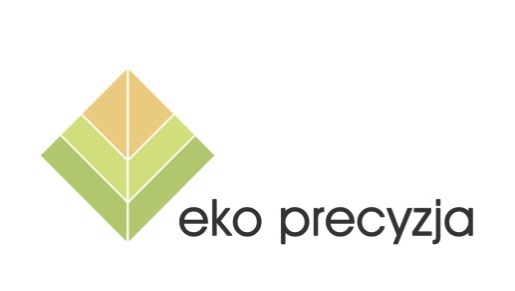 Zakład Analiz Środowiskowych Eko-precyzja				
43-450 Ustroń ul. Sikorskiego 10
tel. +48 512 110 314; fax (33) 487 63 98
biuro@eko-precyzja.euWstępPodstawa prawnaZgodnie z art. 18 ust. 2 ustawy z dnia 27 kwietnia 2001 roku Prawo Ochrony Środowiska (Dz. U. z 2017 r., poz. 519) Burmistrz Międzyrzecza co 2 lata przedstawia Radzie Miejskiej w Międzyrzeczu Raport z realizacji Programu Ochrony Środowiska.Okres sprawozdawczyNiniejszy Raport z realizacji Programu Ochrony Środowiska dla Gminy Międzyrzecz na lata 2016-2020 z perspektywą na lata 2021-2024 sporządzono na podstawie analizy realizacji zadań zawartych w Programie, określonych dla Gminy Międzyrzecz. Raport obejmuje okres od 01.01.2016 r. do 31.12.2017 r.Źródła danychDane wykorzystane podczas sporządzania niniejszego raportu pochodzą z Urzędu Miejskiego w Międzyrzeczu, Głównego Urzędu Statystycznego w Warszawie, Wojewódzkiego Inspektoratu Ochrony Środowiska w Zielonej Górze, Państwowego Instytutu Geologicznego – Państwowego Instytutu Badawczego, Generalnej Dyrekcji Ochrony Środowiska w Warszawie, Regionalnej Dyrekcji Ochrony Środowiska w Gorzowie Wielkopolskim, Krajowego Zarządu Gospodarki Wodnej, Zarządu Zlewni w Gorzowie Wielkopolskim, Generalnej Dyrekcji Dróg Krajowych i Autostrad, Zarządu Dróg Wojewódzkich w Zielonej Górze, Zarządu Dróg Powiatowych w Międzyrzeczu, Starostwa Powiatowego w Międzyrzeczu, Nadleśnictwa Międzyrzecz, Zakładu Energetyki Cieplnej w Międzyrzeczu, Międzyrzeckiego Przedsiębiorstwa Wodociągów i Kanalizacji oraz Celowego Związku Gmin CZG-12.Autorzy sprawozdaniaAutorami sprawozdania są pracownicy Zakładu Analiz Środowiskowych Eko-Precyzja, w składzie: mgr Paweł Czupryn oraz mgr Adam Gawron.Zakres opracowaniaW skład niniejszego Raportu wchodzą następujące składowe:Charakterystyka Gminy MiędzyrzeczZakres realizacji Programu,Ocena realizacji Programu,Ocena systemu monitoringu,Podsumowanie.Charakterystyka GminyPołożenieGmina Międzyrzecz jest gminą miejsko-wiejską położoną w północno-wschodniej części województwa lubuskiego, w powiecie międzyrzeckim. Gmina od północnego zachodu graniczy z gminą Bledzew, od północy z gminą Przytoczna, od wschodu z gminą Pszczew, od południowego wschodu z gminą Trzciel od południa natomiast z gminami Świebodzin i Lubrza położonymi w powiecie świebodzińskim oraz gminą Sulęcin zlokalizowaną w granicach administracyjnych powiatu sulęcińskiego. Zgodnie z podziałem fizykogeograficznym Polski wg Jerzego Kondrackiego gmina Międzyrzecz leży w obrębie megaregionu Pozaalpejskiej Europy Środkowej, w prowincji Niżu Środkowoeuropejskiego, podprowincji Pojezierza Południowobałtyckiego, w makroregionie Pojezierze Lubuskie, na pograniczu mezoregionów Bruzda Zbąszyńska i Pojezierze Łagowskie.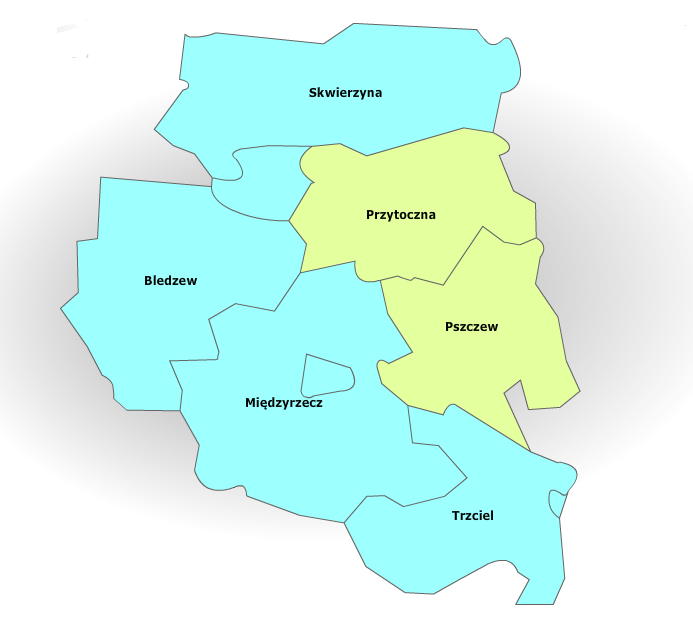 źródło: administracja.mswia.gov.plgmina miejsko-wiejska, gmina wiejskaRysunek 1. Gmina Międzyrzecz na tle powiatuW skład gminy Międzyrzecz wchodzi miasto Międzyrzecz, 18 wsi: Bobowicko, Bukowiec, Gorzyca, Kalsko, Kaława, Kęszyca, Kęszyca Leśna, Kuligowo, Kursko, Kuźnik, Nietoperek, Pieski, Rojewo, Szumiąca, Święty Wojciech, Wysoka, Wyszanowo i Żółwin oraz osada Pniewo.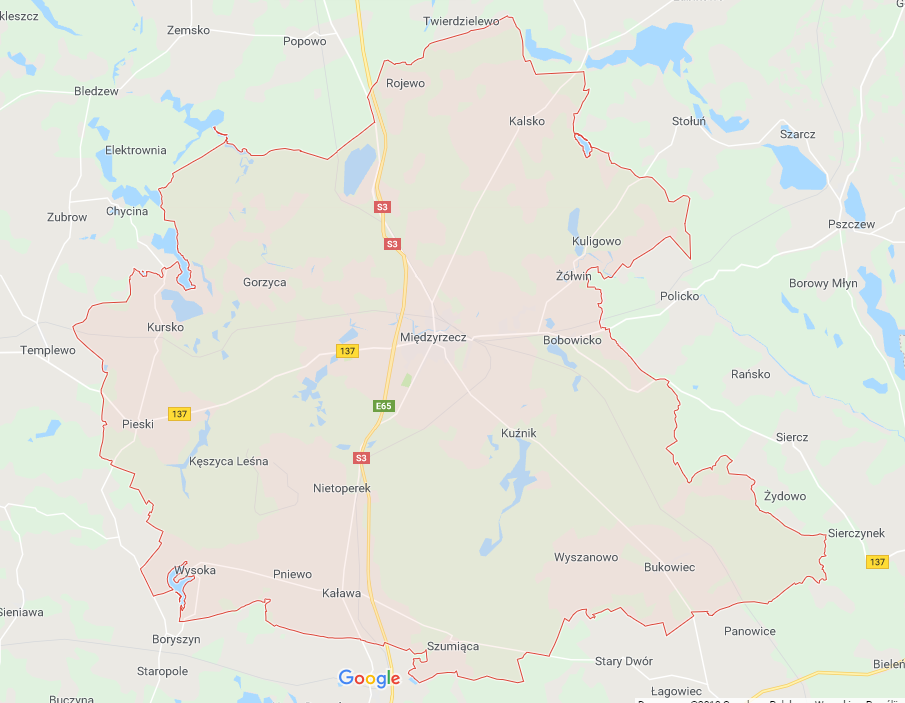 źródło: www.google.plRysunek 2. Plan gminy MiędzyrzeczGmina jest korzystnie położona pod względem komunikacyjnym. Przez jej teren przebiega droga ekspresowa S3, stanowiąca część drogi krajowej nr 3 relacji Świnoujście – Szczecin – Gorzów Wielkopolski – Zielona Góra – Lubin – Legnica – Jelenia Góra – Jakuszyce – granica państwa. Trasa prowadząca przez gminę obejmuje odcinki Międzyrzecz – Sulechów oraz obwodnica Międzyrzecza posiadająca trzy węzły: Międzyrzec Północ, Międzyrzecz Zachód i Międzyrzecz Południe. Droga stanowi część trasy europejskiej E65 łączącej szwedzkie miasto Malmo z miejscowością Chania na greckiej wyspie Kreta.Innym istotnym ciągiem komunikacyjnym jest droga wojewódzka nr 137 relacji Słubice – Sulęcin – Międzyrzecz – Trzciel łącząca się z węzłem Międzyrzecz Zachód. Infrastrukturę drogową uzupełnia sieć dróg powiatowych i gminnych. Gmina posiada również połączenia kolejowe za sprawą linii nr 364 relacji Wierzbno-Rzepin, linii nr 367 relacji Zbąszynek – Gorzów Wielkopolski i linii nr 375 relacji Międzyrzecz – Toporów.DemografiaZgodnie z danymi Głównego Urzędu Statystycznego na dzień 31 XII 2017 roku gminę Międzyrzecz zamieszkiwało 25 148 osób, z czego 12 269 stanowili mężczyźni, natomiast 12 879 kobiety. W mieście zamieszkiwało 18 255 osób, co stanowi 72,59% ogółu ludności. Powierzchnia gminy Międzyrzecz wynosi 315 km2, co wraz z liczbą zamieszkujących ją ludzi daje gęstość zaludnienia na poziomie 79,83 os/km2. Tabela 1. Dane demograficzne (stan na 30 VI 2017 r.)źródło: GUSTabela 2. Liczba ludności gminy Międzyrzecz w latach 2008-2017źródło: GUSźródło: GUS, opracowanie własneRysunek 3. Procesy demograficzne w gminie Międzyrzeczźródło: GUS, opracowanie własneRysunek 4. Udział ludności wg ekonomicznych grup wieku w % ludności ogółemZ powyższych zestawień wynika, że w ostatnich latach liczba mieszkańców systematycznie się zmniejszała, na co wpływ miał utrzymujący się na wysokim poziomie odpływ ludności. Zmiana tendencji nastąpiła w ostatnim roku, do czego przyczynił się dodatni przyrost naturalny. Zaobserwować można również wystąpienie procesu starzenia się społeczeństwa, przejawiającego się w zmniejszającej się populacji osób w wieku przedprodukcyjnym i produkcyjnym oraz wzrastającej liczbie osób w wieku poprodukcyjnym. Utrzymanie się takiej sytuacja będzie prowadzić do coraz większego obciążenia ekonomicznego grupy w wieku produkcyjnym.Informacje na temat wielkości bezrobocia na terenie gminy Międzyrzecz zestawione zostały 
w poniższej tabeli.Tabela 3. Bezrobocie (stan na 31 XII 2017 r.)źródło: GUSEnergetyka, sieć gazowa, ciepłowniczaInformacje na temat systemu energetycznego obowiązującego na terenie gminy Międzyrzecz zostały przedstawione w poniższej tabeli, w oparciu o dane Głównego Urzędu Statystycznego oraz operatora systemu ciepłowniczego.Tabela 4. Charakterystyka systemu energetycznego w gminie Międzyrzeczźródło: GUS, Zakład Energetyki Cieplnej w MiędzyrzeczuZasoby kopalinZłoża kopalin udokumentowane na obszarze gminy Międzyrzecz to kruszywa naturalne piaszczysto-żwirowe należące, w większości, do grupy kruszyw drobnych – piaszczystych oraz żwirów i pospółek (kruszywa piaszczysto-żwirowe). Wiek złóż jest szacowany na czwartorzęd plejstocen. Kruszywa te są wykorzystywane w budownictwie mieszkalnym oraz drogownictwie. Natomiast kopaliny wapieni jeziornych mogą być przydatne w produkcji nawozów wapniowych dla rolnictwa.Tabela 5. Surowce naturalne występujące na terenie gminy Międzyrzecz (stan na 31 XII 2016 r.)źródło: Bilans zasobów złóż kopalin w Polsce (wg stanu na 31.12.2016r.), PIGGlebyGrunty orne w gminie występują w czterech wyraźnie wyodrębnionych obszarach otoczonych lasami. Najlepsze gleby – brunatne i czarne ziemie, skupiają się wokół Międzyrzecza. Otaczają je pierścieniowo gleby piaskowe oraz trwałe użytki zielone, ukształtowane głównie na czarnych ziemiach i torfach niskich podścielonych pyłami. Południowo-zachodnia część gminy cechuje się glebami pseudobielicowymi, brunatnymi wyługowanymi i kwaśnymi oraz piaskowymi. Południowo-wschodni obszar zajmują gleby pseudobielicowe, brunatne wyługowane kwaśne, oraz piaskowe. Natomiast tereny na wschód od Międzyrzecza charakteryzują się glebami brunatnymi wyługowanymi kwaśnymi, piaskowymi oraz mułowo-torfowymi i torfowymi użytków leśnych.Na wartość produkcyjną gleb silny wpływ ma ich żyzność. Największy procentowo obszar zajmują gleby słabej i najsłabszej jakości (klasa V i VI) – 39%. Niewiele mniejszy jest udział gleb średniej jakości (klasa IV), wynoszący 35% ogólnej powierzchni. Gleby dobre (II klasa stanowią 2%, a gleby średnio dobre (III klasa) 23% powierzchni gruntów ornych.Użytki rolne zajmują 11 385 ha powierzchni, co stanowi 36,10% całego obszaru gminy. Strukturę poszczególnych użytków rolnych prezentuje poniższy wykres.źródło: GUS, opracowanie własneRysunek 5. Struktura użytków rolnych na terenie gminy Międzyrzecz [ha] (stan na rok 2014)KlimatGmina Międzyrzecz tak jak cała Polska leży w strefie klimatu umiarkowanego ciepłego przejściowego. Na terenie kraju można wydzielić także regiony klimatyczne, które charakteryzują się określonym wpływem klimatu kontynentalnego lub oceanicznego. Gmina Międzyrzecz zgodnie z klasyfikacją wg W. Okołowicza, znajduje się w regionie śląsko-wielkopolskim. Charakteryzuje się on silnym wpływem klimatycznym mas powietrza znad Atlantyku.Średnia roczna temperatura powietrza wynosi 9,0oC. Najwyższe temperatury odnotowuje się w lipcu, średnio 19,3oC. Najzimniejszym miesiącem w roku jest natomiast styczeń ze średnią temperaturą -2,5oC. Wciągu roku temperatura wacha się w granicach 21,8oC. Roczna suma opadów wynosi średnio 548 mm. Największa ilość opadów przypada na lipiec i wynosi średnio 70 mm. Najsuchszym miesiącem jest luty z 28 mm opadów. Niewiele więcej opadów przypada na marzec. Okres wegetacyjny trwa około 220 dni. Dominującymi wiatrami nad obszarem gminy są wiatry zachodnie i południowo-zachodnie. Najmniejszy udział jest wiatrów północno-wschodnich i południowo-wschodnich. Wody powierzchniowe i podziemneWody powierzchnioweGmina Międzyrzecz leży w obszarze dorzecza Warty. Przez jej północny teren, od południowego wschodu w kierunku północnego zachodu, przepływa rzeka Obra. Od strony północnej odbiera wody od Kanału Kuligowa i Kanału Trzebiszewskiego. Natomiast od południa uchodzą do niej Kanał Paklicko i największy dopływ – rzeka Paklica. Na terenach podmokłych wybudowano liczne kanały, m.in. Kuligowa, Trzebiszewski, Policko, Rańsko, Wojciechowo i Międzyrzecki. Na Paklicy usytuowane są elektrownie wodne: na północ od miejscowości Szumiąca oraz w miejscowościach Międzyrzecz, Kuźnik i Skoki. Na omawianym obszarze znajduje się kilkadziesiąt jezior i stawów hodowlanych zlokalizowanych w dolinie Paklicy oraz na południowy zachód od Międzyrzecza. Wśród naturalnych zbiorników wodnych przeważają polodowcowe jeziora rynnowe i przyozowe.Obszar gminy Międzyrzecz leży w zlewniach siedemnastu jednolitych części wód powierzchniowych (JCWP), w tym czterech stojących i trzynastu płynących, które zostały zestawione w tabeli poniżej.Tabela 6. Jednolite Części Wód Powierzchniowych znajdujące się na obszarze gminy Międzyrzeczźródło: Krajowy Zarząd Gospodarki WodnejWody podziemneGmina Międzyrzecz znajduje się w zasięgu Jednolitych Części Wód Podziemnych nr 41 (północny skraj gminy), nr 59 i nr 69 (południowo-wschodni skraj omawianej jednostki terytorialnej). Składają się z dwóch pięter wodonośnych: czwartorzędowego o litologii piaskowej i żwirowej; oraz neogeńskiego stratygrafii mioceńskiej i litologii piaskowej. Główny Zbiornik Wód Podziemnych występujący na terenie gminy Międzyrzecz to GZWP nr 147 Dolina rzeki Warta. Zgodnie z regionalizacją hydrogeologiczną należy do prowincji Odry-regionu Warty-subregionu nizinnego, pasma zbiorników równinnych. Typ zbiornika to porowy, a wiek jego utworów szacowany jest na czwartorzęd. Utwory wodonośne charakteryzują się dużą miąższością wynosząca 20-40 m a lokalnie dochodzącą do 50 m. Z uwagi na dużą odnawialność zasobów i drenujący charakter w stosunku do otaczających obszarów wysoczyznowych zbiornik ten charakteryzuje się wysoką zasobnością.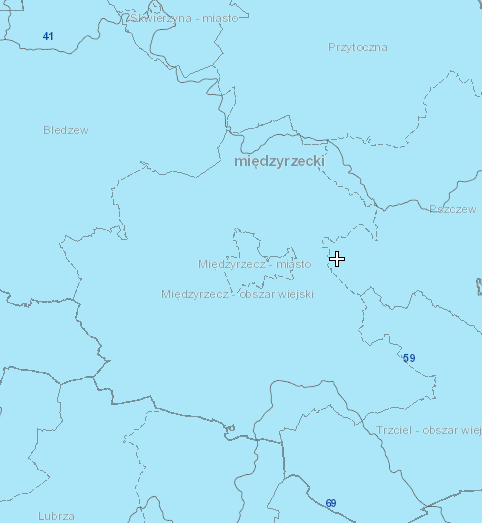 źródło: epsh.pgi.gov.pl/epsh/Rysunek 6. Gmina Międzyrzecz na tle Jednolitych Części Wód PodziemnychFormy Ochrony PrzyrodyNa terenie gminy Międzyrzecz występują następujące formy ochrony przyrody:Rezerwat przyrody,Park Krajobrazowy,Obszary Natura 2000,Obszary chronionego krajobrazu,Zespół przyrodniczo-krajobrazowy,Użytki ekologiczne,Pomniki przyrody.Rezerwat przyrody „Nietoperek”Województwo: lubuskiePowiaty: międzyrzecki, świebodzińskiGminy: Międzyrzecz, LubrzaData uznania: 01.09.1980Powierzchnia: 50,77 haAkt prawny o uznaniu: Zarządzenie Ministra Leśnictwa i Przemysłu Drzewnego z dnia 11 sierpnia 1980 r. w sprawie uznania za rezerwaty przyrodyCelem ochrony w rezerwacie faunistycznym o ekosystemie podziemnym jest zachowanie ze względów naukowych i dydaktycznych miejsc zimowania i rozrodu wielogatunkowej kolonii nietoperzy.Park Krajobrazowy „Pszczewski Park Krajobrazowy”Województwa: wielkopolskie, lubuskiePowiaty: międzyrzecki, nowotymski, międzychodzkiGminy: Międzyrzecz, Trzciel, Międzychód, Pszczew, Przytoczna, MiedzichowoData utworzenia: 25.04.1986Powierzchnia: 12 220,00 haAkt prawny o utworzeniu: Uchwała nr XI/63/86 Wojewódzkiej Rady Narodowej w Gorzowie Wlkp. z dnia 25 kwietnia 1986 r. w sprawie utworzenia Pszczewskiego Parku Krajobrazowego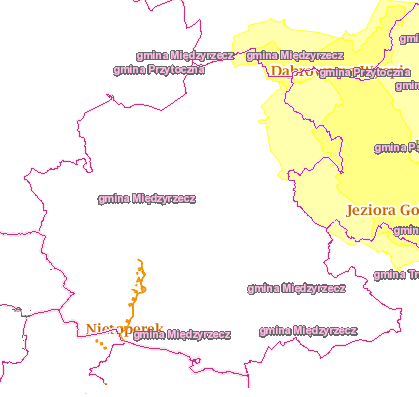 źródło: geoserwis.gdos.gov.plRysunek 7. Usytuowanie rezerwatu przyrody i Parku Krajobrazowego na terenie gminy MiędzyrzeczObszar Natura 2000 „Dolina Leniwej Obry”Kod obszaru: PLH080001Rodzaj: Dyrektywa siedliskowaWojewództwo: lubuskiePowiaty: międzyrzecki, zielonogórski, świebodzińskiGminy: Międzyrzecz, Trzciel, Zbąszynek, Babimost, Świebodzin, SzczaniecData wyznaczenia: 05.02.2008Powierzchnia: 7 137,66 haAkt prawny o wyznaczeniu: Decyzja Komisji z dnia 13 listopada 2007 r. przyjmująca, na mocy dyrektywy Rady 92/43/EWG, pierwszy zaktualizowany wykaz terenów mających znaczenie dla Wspólnoty, składających się na kontynentalny region biogeograficzny (notyfikowana jako dokument C(2007)5043)(2008/25/WE)Obszar obejmuje rozległe obniżenie doliny Leniwej Obry między miejscowościami Babimost i Międzyrzecz, w północnej części przechodzące w dolinę Paklicy. Ostoja ma charakter rozległej, zatorfionej doliny wolno płynącej rzeki. Stanowi mozaikę ekstensywnie użytkowanych łąk, pastwisk oraz lasów i zarośli łęgowych. W północnej części ostoi znajdują się liczne jeziora. Teren odznacza się bardzo słabym zaludnieniem i niską antropopersją. Obszar jest ważny szczególnie dla ochrony jedynej w kraju populacji kaldezji dziewięciornikowatej, a także bardzo cennych siedlisk lasów łęgowych i grądowych, ziołorośli nadrzecznych oraz łąk trzęślicowych, w tym także rzadkich i zagrożonych populacji gatunków zwierząt. Obszar Natura 2000 „Nietoperek”Kod obszaru: PLH080003Rodzaj: Dyrektywa siedliskowaWojewództwo: lubuskiePowiaty: międzyrzecki, sulęciński, świebodzińskiGminy: Międzyrzecz, Sulęcin, Świebodzin, LubrzaData wyznaczenia: 05.02.2008Powierzchnia: 7 377,37 haAkt prawny o wyznaczeniu: Decyzja Komisji z dnia 13 listopada 2007 r. przyjmująca, na mocy dyrektywy Rady 92/43/EWG, pierwszy zaktualizowany wykaz terenów mających znaczenie dla Wspólnoty, składających się na kontynentalny region biogeograficzny (notyfikowana jako dokument C(2007)5043)(2008/25/WE)Ostoja obejmuje rozległą sieć starych fortyfikacji podziemnych tj. 30 km żelbetonowych podziemi, 30-50 m pod powierzchnią ziemi. Stanowią one część tzw. Międzyrzeckiego Rejonu Umocnionego zbudowanego przez hitlerowców w latach 1933-1945. Podziemia łączą się z powierzchnią ziemi kilkoma pionowymi szybami wentylacyjnymi i korytarzami prowadzącymi do bunkrów. W skład ostoi wchodzą także naziemne tereny żerowiskowe nietoperzy oraz najważniejsze zimowisko nietoperzy w środkowej Europie. Zimuje tu nawet 29 500 osobników, należących do co najmniej 12 gatunków.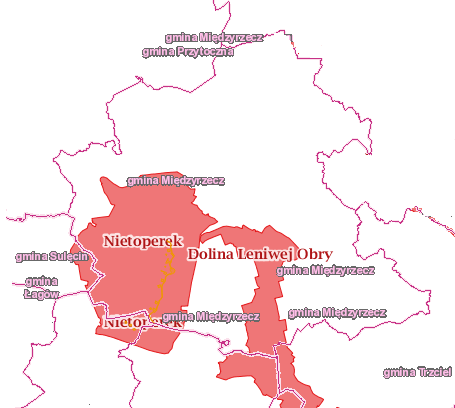 źródło: geoserwis.gdos.gov.plRysunek 8. Usytuowanie Obszarów Natura 2000 na terenie gminy MiędzyrzeczObszar chronionego krajobrazu „Dolina Jeziornej Strugi”Województwo: lubuskiePowiaty: międzyrzecki, sulęciński, świebodzińskiGminy: Międzyrzecz, Łagów, Bledzew, SulęcinData wyznaczenia: 09.08.2003Powierzchnia: 5 708,00 haAkt prawny o wyznaczeniu: Rozporządzenie Nr 14 Wojewody Lubuskiego z dnia 24 lipca 2003 r. w sprawie określenia obszarów chronionego krajobrazu na terenie województwa lubuskiegoObszar chronionego krajobrazu „Dolina Obry”Województwo: lubuskiePowiat: międzyrzeckiGminy: Międzyrzecz, Skwierzyna, Pszczew, BledzewData wyznaczenia: 09.08.2003Powierzchnia: 9 259,41 haAkt prawny o wyznaczeniu: Rozporządzenie Nr 14 Wojewody Lubuskiego z dnia 24 lipca 2003 r. w sprawie określenia obszarów chronionego krajobrazu na terenie województwa lubuskiegoObszar chronionego krajobrazu „Rynna Paklicy i Ołoboku”Województwo: lubuskiePowiaty: międzyrzecki, zielonogórski, świebodzińskiGminy: Międzyrzecz, Czerwieńsk, Łagów, Skąpe, Świebodzin, LubrzaData wyznaczenia: 09.08.2003Powierzchnia: 20 505,28 haAkt prawny o wyznaczeniu: Rozporządzenie Nr 14 Wojewody Lubuskiego z dnia 24 lipca 2003 r. w sprawie określenia obszarów chronionego krajobrazu na terenie województwa lubuskiegoObszar chronionego krajobrazu „Rynny Obrzycko-Obrzańskie”Województwo: lubuskiePowiaty: międzyrzecki, zielonogórski, nowosolski, świebodzińskiGminy: Międzyrzecz, Trzciel, Nowa Sól (gmina wiejska), Kolsko, Zbąszynek, Babimost, Bojadła, Sulechów, Świebodzin, Szczaniec, Kargowa, TrzebiechówData wyznaczenia: 09.08.2003Powierzchnia: 18 915,39 haAkt prawny o wyznaczeniu: Rozporządzenie Nr 14 Wojewody Lubuskiego z dnia 24 lipca 2003 r. w sprawie określenia obszarów chronionego krajobrazu na terenie województwa lubuskiegoZespół przyrodniczo-krajobrazowy „Uroczyska Międzyrzeckie Rejonu Umocnionego”Województwo: lubuskiePowiat: międzyrzecki, Gmina: Międzyrzecz, Data wyznaczenia: 30.09.1997Powierzchnia: brak danychAkt prawny o wyznaczeniu: Uchwała Nr XXXIV/262/97 Rady Miejskiej w Międzyrzeczu z dnia 30 września 1997 r.Zespół przyrodniczo-krajobrazowy pełni swego rodzaju otulinę dla rezerwatu Nietoperek. Na jego obszarze znajdują się obiekty fortyfikacyjne odcinka Centralnego Międzyrzeckiego Rejonu Umocnionego. Jest również naturalnym żerowiskiem dla zlatujących się na zimowisko nietoperzy. Celem ochrony obszarów położonych w granicach Zespołu jest zachowanie walorów krajobrazowych oraz antropogenicznych form ulegających procesom naturalizacji dla potrzeb ekologicznych, dydaktycznych, naukowych i turystyczno-rekreacyjnych.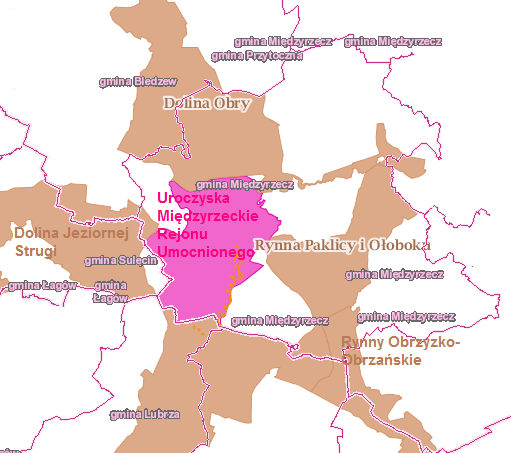 źródło: geoserwis.gdos.gov.plRysunek 9. Usytuowanie Obszarów chronionego krajobrazu i zespołu przyrodniczo-krajobrazowego na terenie gminy MiędzyrzeczNa terenie gminy Międzyrzecz znajduje się 18 użytków ekologicznych i 78 pomników przyrody, które zostały scharakteryzowane w poniższych tabelach.Tabela 7. Wykaz użytków ekologicznych znajdujących się na terenie gminy Międzyrzeczźródło: GDOŚTabela 8. Wykaz pomników przyrody znajdujących się na terenie gminy Międzyrzeczźródło: GDOŚZakres realizacji Programu Ochrony Środowiska dla Gminy MiędzyrzeczTabela 9. Realizacja zadań wyznaczonych w Programie Ochrony Środowiska dla Gminy Międzyrzecz, lata 2016-2017*Gdzie:0 – brak realizacji zadania, 1 – zrealizowane częściowo,2 – realizowane na bieżąco,3 – zrealizowane całkowicie.Ocena realizacji Programu Ochrony ŚrodowiskaJak wynika z tabeli nr 9 w okresie od 01.01.2016 r. do 31.12.2017 r. w ramach Programu Ochrony Środowiska wyznaczonych zostało 52 zadań. Z tych 52 zadań, podjęto się realizacji 40. Wyznaczone zadania dotyczyły zagadnień takich jak: ochrona powietrza atmosferycznego, ochrona przed hałasem, ochrona przed promieniowaniem elektromagnetycznym, gospodarka wodno-ściekowa, ochrona zasobów geologicznych, ochrona powierzchni gleb, gospodarka odpadami, ochrona przyrody, zapobieganie powstawaniu zagrożeń środowiska oraz edukacja ekologiczna. Należy podkreślić, iż wiele zadań wpisuje się w realizację więcej niż jednego strategicznego celu długoterminowego. Stopień realizacji zadań dla gminy Międzyrzecz wynosi 76,92%.Ocena systemu monitoringuW celu oceny wpływu realizacji zadań wyznaczonych w Programie Ochrony Środowiska na poprawę środowiska na terenie gminy Międzyrzecz zestawiono wartości wskaźników monitoringu, porównując stan z 2015 roku (rok bazowy) ze stanem na rok 2016 i 2017.Tabela 10. Wskaźniki monitoringuźródło: GUS, Międzyrzeckie Przedsiębiorstwo Wodociągów i Kanalizacji, Nadleśnictwo Międzyrzecz*Gdzie: kolor zielony – poprawa lub brak zmian, kolor czerwony – pogorszenie wartości wskaźnika.Stan wskaźników monitoringu na terenie gminy Międzyrzecz na przestrzeni analizowanego okresu czasu poprawił się lub nie uległ zmianie w 39 przypadkach, natomiast w 2 uległ pogorszeniu.Ochrona powietrzaEmisję zanieczyszczeń do powietrza powodują zarówno źródła naturalne, jak i antropogeniczne. Do tych pierwszych zaliczamy zjawisko wietrzenia skał, pożary czy procesy biologiczne (rozkład materii organicznej, pylenie roślin). Zanieczyszczeniami związanymi z działalnością człowieka są natomiast: przemysł energetyczny, transportowy, sektor komunalno-bytowy. Zanieczyszczanie powietrza dzieli się na pyłowe i gazowe. Do zanieczyszczeń pyłowych zalicza się pyły zawieszone PM10 i PM2,5, które uważa się za najpoważniejsze zagrożenie zdrowia ludzi. Ma to związek ze zróżnicowaniem wielkości ich cząsteczek oraz składu chemicznego. Mogą zawierać metale ciężkie, pierwiastki promieniotwórcze i rakotwórcze oraz toksyczne związki organiczne, takie jak wielopierścieniowe węglowodory aromatyczne (WWA). Ponadto pyły zawieszone mogą być nośnikiem bakterii i wirusów, które są przyczyną podrażnień układu oddechowego i alergii. Pyły mają również szkodliwy wpływ na rośliny, gdyż osadzając się na powierzchni liści pochłaniają światło i zatykają aparaty szparkowe, utrudniając proces fotosyntezy. Największy wpływ na wielkość ich emisji mają źródła bytowo-komunalne, określane jako źródła powierzchniowe tzw. niska emisja. Drugą istotną przyczyną tych zanieczyszczeń są emisje pochodzące z energetyki zawodowej i transportu.Monitoring WIOŚ w Zielonej GórzeZgodnie z rozporządzeniem Ministra Środowiska z dnia 2 sierpnia 2012 r. w sprawie stref, w których dokonuje się oceny jakości powietrza (Dz.U. z 2012 r. poz. 914) dla wszystkich zanieczyszczeń uwzględnionych w ocenie strefę stanowi:aglomeracja o liczbie mieszkańców powyżej 250 tysięcy,miasto nie będące aglomeracją o liczbie mieszkańców powyżej 100 tysięcy,pozostały obszar województwa, niewchodzący w skład aglomeracji i miast powyżej 100 tys. mieszkańców.Województwo lubuskie zostało podzielone na 3 strefy: miasto Gorzów Wielkopolski, miasto Zielona Góra oraz strefa lubuska, w skład której wchodzi pozostała część województwa.WIOŚ w Zielonej Górze prowadzi monitoring jakości powietrza za pomocą 7 stacji pomiarowych, w tym 4 w strefie lubuskiej. Zakres prowadzonego monitoringu obejmuje pomiary stężeń dwutlenku siarki (SO2), dwutlenku azotu (NO2), tlenku węgla (CO), benzenu (C6H6), ozonu (O3), pyłu zawieszonego PM2,5 oraz PM10, które to prowadzone są metodą automatyczną (pomiary ciągłe) oraz, prowadzone metodą manualną (pobór prób w terenie i oznaczenia laboratoryjne), pomiary pyłu zawieszonego PM2,5 i PM10, a także ołowiu (Pb), arsenu (As), kadmu (Cd), niklu (Ni) i benzo(a)pirenu (B(a)P) zawartych w pyle PM10. W celu ochrony roślin prowadzi się monitoring metodą automatyczną stężeń dwutlenku siarki (SO2), tlenku azotu (NO) i ozonu (O3). W strefie lubuskiej nie prowadzono pomiarów stężeń benzenu, dlatego (zgodnie z wytycznymi) do oceny tej strefy wykorzystano metodę analogii do wyników pomiarów automatycznych uzyskanych na stacji w Zielonej Górze. Na terenie gminy Międzyrzecz w analizowanym okresie czasu nie prowadzono monitoringu jakości powietrza za pomocą stacji pomiarowych.Ocenę jakości powietrza i obserwację zmian dokonano w  ramach państwowego monitoringu środowiska w  strefach, które sklasyfikowano na podstawie poziomów substancji w  powietrzu oraz poziomów dopuszczalnych z dozwolonymi przypadkami przekroczeń, poziomów docelowych oraz poziomów celów długoterminowych ze względu na ochronę zdrowia ludzi oraz ochronę roślin, określonych w  rozporządzeniu Ministra Środowiska z dnia 24 sierpnia 2012 r. w sprawie poziomów niektórych substancji w  powietrzu (Dz.U.2012, poz. 1031). Zgodnie z definicjami zawartymi w dyrektywie 2008/50/WE:poziom dopuszczalny oznacza poziom substancji w powietrzu ustalony w celu unikania, zapobiegania lub ograniczania szkodliwego oddziaływania na zdrowie ludzkie lub środowisko jako całość, który powinien być osiągnięty w określonym terminie i po tym terminie nie powinien być przekraczany,poziom docelowy oznacza poziom substancji w powietrzu ustalony w celu unikania, zapobiegania lub ograniczania szkodliwego oddziaływania na zdrowie ludzkie lub środowisko jako całość, który powinien być osiągnięty tam, gdzie to możliwe w określonym czasie,poziom celu długoterminowego oznacza poziom substancji w powietrzu, który należy osiągnąć w dłuższej perspektywie w celu zapewnienia skutecznej ochrony zdrowia ludzkiego i środowiska.Strefę lubuską obejmującą gminę Międzyrzecz zaliczono do klasy C ze względu na przekroczenia poziomów dopuszczalnych lub docelowych pyłu zawieszonego PM10, benzo(a)pirenu oraz ozonu w 2016 r. i arsenu w 2017 r. Duży wpływ na przekroczenie poziomu ozonu miały nietypowe warunki meteorologiczne w 2015 r. Ze względu na przekroczenie poziomu celu długoterminowego ozonu strefę zakwalifikowano do klasy D2. Dla pozostałych substancji strefę zaliczono do klasy A, oznaczającej poziom stężenia nie przekraczający poziomów dopuszczalnych, poziomów docelowych i poziomów celów długoterminowych. Biorąc pod uwagę ochronę roślin strefę lubuską zaliczono do klasy D2 z powodu przekroczenia poziomu celu długoterminowego ozonu oraz do klasy A oznaczającej brak przekroczeń wartości dopuszczalnych dla tlenków azotu i dwutlenku siarki oraz poziomu docelowego ozonu.W ramach omawianej oceny WIOŚ w Zielonej Górze wyznaczył również obszary przekroczeń wartości normatywnych benzo(a)pirenu na terenie stref województwa lubuskiego. Poziom docelowy wynoszący 1 ng/m3 został przekroczony również na obszarze gminy Międzyrzecz, w 2016 r. obejmującym powierzchnię 17,25 km2 i zamieszkiwanym przez 17 020 osób, a w 2017 r. na obszarze 9,5 km2, zamieszkanym przez 14 501 osób.Główne źródła emisji zanieczyszczeń wprowadzanych do powietrzaGłównym źródłem emisji zanieczyszczeń do powietrza w województwie lubuskim jest emisja antropogeniczna, wynikająca z działalności ludzi. Pochodzi ona z zakładów przemysłowych i energetycznych, tzw. emisji niskiej z gospodarki komunalnej (kotłownie, indywidualne paleniska domowe i prywatne zakłady nie podlegające obowiązkowi posiadania pozwolenia na emisję do powietrza gazów i pyłów) oraz ze środków transportu komunikacyjnego. Emisja zanieczyszczeń pyłowych do powietrza z zakładów szczególnie uciążliwych w powiecie międzyrzeckim na koniec 2016 r. wynosiła ogółem 107 Mg/rok. Emisja zanieczyszczeń gazowych ogółem wynosiła 35 097 Mg/rok, ogółem bez dwutlenku węgla 360 Mg/rok, w tym dwutlenku siarki 148 Mg/rok.Uciążliwością wpływającą na jakość powietrza jest spalanie wszelkiego rodzaju odpadów domowych, powodujące emisje zanieczyszczeń, takich jak np. pył PM10 i zawarty w nim benzo(a)piren. W rejonach tras o dużym natężeniu ruchu coraz większy problem stanowi komunikacja samochodowa. Istotne znaczenie nabiera w tym zakresie budowa obwodnic i „wyprowadzenie” ruchu komunikacyjnego poza centra miast, celem ograniczenia gromadzenia się w nich zanieczyszczeń pochodzących z różnych źródeł. Procentowy udział źródeł emisji zanieczyszczeń obrazują poniższe wykresy.źródło: Informacja o stanie powietrza w gminie MiędzyrzeczRysunek 10. Podział na rodzaje źródeł emisji pyłu zawieszonego PM10 w powiecie międzyrzeckimźródło: Informacja o stanie powietrza w gminie MiędzyrzeczRysunek 11. Podział na rodzaje źródeł emisji benzo(a)pirenu w powiecie międzyrzeckimNa terenie gminy Międzyrzecz głównym źródłem zanieczyszczeń pyłowych i gazowych jest Zakład Energetyki Cieplnej Sp. z o.o. w Międzyrzeczu (ZEC). Innymi podmiotami mającymi duży wpływ na emisję są producenci pap i styropap Werner Janikowo Sp. o.o. – Zakład Produkcyjny w Kęszycy Leśnej (Werner) oraz Swisspor Sp. z o.o. Przedsiębiorstwa te posiadają pozwolenia na wprowadzanie gazów i pyłów do powietrza, przy czym obowiązki prowadzenia okresowych pomiarów emisji zostały nałożone w pozwoleniach emisyjnych jedynie dla ZEC i dla Wernera. Prowadzący okresowe pomiary emisji przesyłają wyniki pomiarów do Wojewódzkiego Inspektora Ochrony Środowiska i do organu wydającego pozwolenie. Wyniki pomiarów są ocenianie i dokumentowane w kontrolach, tzw. automonitoringowych. Zakład Energetyki Cieplnej Sp. z o.o. w Międzyrzeczu w 2016 r. prowadził okresowe pomiary emisji z Ciepłowni Miejskiej znajdującej się przy ul. Fabrycznej 5 i przesyłał wyniki pomiarów. W ciepłowni pracuje 5 kotłów wodnych o łącznej mocy nominalnej 14,5 MW, opalanych węglem kamiennym i brunatnym, z których zanieczyszczenia wprowadzane są do powietrza za pośrednictwem dwóch emitorów stalowych, zaś gazy odlotowe są oczyszczane w odpylaczach. Okresowe pomiary emisji były prowadzone w obu emitorach, 2 razy w roku, w sezonie zimowym (grudzień) oraz letnim (lipiec). Najwyższe stężenia zanieczyszczeń pyłowych i gazowych występują w sezonie zimowym, stąd ocenie poddano wyniki pomiarów z grudnia 2016 r. W tym okresie emitorem oznaczonym jako E1 wprowadzane było 47% dopuszczalnego w pozwoleniu emisyjnym stężenia dwutlenku siarki, 92% dopuszczalnego stężenia dwutlenku azotu oraz 21% dopuszczalnego stężenia pyłu. Natomiast emitorem oznaczonym jako E2 wprowadzanych było w tym samym czasie 83% dopuszczalnego w pozwoleniu emisyjnym stężenia dwutlenku siarki, 98% dopuszczalnego stężenia dwutlenku azotu oraz 30% dopuszczalnego stężenia pyłu. W sezonie letnim pracował tylko 1 kocioł. Przekroczenia warunków emisji godzinowej określonej w posiadanym przez zakład pozwoleniu na wprowadzanie gazów lub pyłów do powietrza nie stwierdzono. Werner Janikowo Sp. z o.o. Zakład Produkcyjny w Kęszycy Leśnej produkuje papy w różnym asortymencie. Na terenie zakładu znajdują się 2 linie technologiczne do produkcji pap, przy czym od 2013 r. pracuje wyłącznie 1 linia. Zakład z linii do produkcji pap wprowadza do powietrza pyły, węglowodory aromatyczne (benzen, etylobenzen, ksylen oraz toluen), węglowodory alifatyczne do C12 oraz merkaptany, natomiast ze spalania gazu ziemnego dwutlenek siarki i azotu. Zakład posiada pozwolenie na wprowadzanie gazów i pyłów do powietrza, w którym Starosta Międzyrzecki określił dopuszczalną emisję dla pyłu PM10, BTX (bez etylobenzenu) i merkaptanów oraz nałożył obowiązek prowadzenia okresowych pomiarów emisji z linii technologicznych 1 raz w roku oraz prowadzenie pomiarów sprawności filtrów z wkładami z węgla zabudowanych na wyciągach technologicznych linii i wentylacji hal produkcyjnych. W 2016 r. pomiary okresowe były prowadzone zgodnie z pozwoleniem, przy czym były to pomiary emisji wyłącznie z linii nr 2 (linia nr 1 była wyłączona). Stężenia benzenu w gazach były znacznie niższe od stężeń dopuszczalnych w pozwoleniu, stężenia pozostałych wskaźników były poniżej granicy oznaczalności aparatury pomiarowej. Zakład w regularnych odstępach czasu wymieniał wkłady z węgla aktywowanego, sprawność urządzeń oczyszczających nie budziła zastrzeżeń. Swisspor Sp. z o.o. w Międzyrzeczu również posiada pozwolenie na wprowadzanie gazów lub pyłów do powietrza z linii technologicznych do produkcji styropianu i pap, ale nie ma w pozwoleniu określonego obowiązku prowadzenia okresowych pomiarów emisji. Niemniej w latach ubiegłych zakład okresowe pomiary emisji prowadził. Z pomiarów wynikło, że zakład dotrzymywał warunków określonych w pozwoleniu.Inspektorzy WIOŚ w Zielonej Górze Delegatury w Gorzowie Wielkopolskim w 2016 r. przeprowadzili na terenie gminy 5 kontroli w zakresie przestrzegania przepisów ochrony środowiska w zakresie emisji pyłów i gazów do powietrza. Wyniki kontroli scharakteryzowano w poniższej tabeli.Tabela 11. Zestawienie kontroli przeprowadzonych na terenie gminie Międzyrzecz w zakresie emisji gazów i pyłów do powietrzaźródło: Informacja o stanie powietrza w gminie MiędzyrzeczZasoby wodneWody powierzchnioweObowiązek badania i oceny jakości wód powierzchniowych w ramach PMŚ wynika z art. 155a ust. 2 ustawy z  dnia 18 lipca 2001 r.– Prawo wodne przy czym zgodnie z ust. 3 i ust. 4a tego artykułu badania jakości wód powierzchniowych w zakresie elementów fizykochemicznych, chemicznych i  biologicznych oraz obserwacje elementów hydromorfologicznych na potrzeby oceny stanu ekologicznego należą do kompetencji Wojewódzkiego Inspektora Ochrony Środowiska. Wojewódzki Inspektorat Ochrony Środowiska dokonuje także na mocy ust. 6a tego artykułu oceny stanu jednolitych części wód powierzchniowych dla obszaru województwa.W tabeli przedstawiono jakość jednolitych części wód powierzchniowych występujących na terenie gminy Międzyrzecz, wg stanu na 2016 r.Tabela 12. Stan JCWP zlokalizowanych na terenie gminy Międzyrzeczźródło: Krajowy Zarząd Gospodarki WodnejZ powyższych danych wynika, że stan JCWP na terenie gminy Międzyrzecz jest w połowie dobry i w połowie zły.Wody podziemneW 2016 r. badania wód podziemnych prowadzone były na terenie województwa lubuskiego w 66 punktach kontrolno-pomiarowych przez Państwowy Instytut Geologiczny – Państwowy Instytut Badawczy w Warszawie w ramach monitoringu diagnostycznego realizowanego w celu dokonania oceny wpływu oddziaływań wynikających z działalności człowieka oraz długoterminowych zmian wynikających zarówno z warunków naturalnych jak i antropogenicznych.Punkt kontrolno-pomiarowy WIOŚ był zlokalizowany w jednej miejscowości gminy Międzyrzecz: Szumiąca, znajdującej się w granicach JCWPd nr 59. Punkt o numerze 1266 opróbowano dwukrotnie. Średnią arytmetyczną wyników monitoringu diagnostycznego dla owego punktu prezentuje poniższa tabela.Tabela 13. Klasyfikacja JCWPd na terenie gminy Międzyrzecz (2016 r.)źródło: WIOŚ w Zielonej Górze*klasa II – wody dobrej jakości, w których wartości niektórych elementów fizykochemicznych są podwyższone w wyniku naturalnych procesów zachodzących w wodach podziemnych oraz nie wskazują na wpływ działalności człowieka albo jest to wpływ bardzo słaby,klasa III – wody zadowalającej jakości, w których wartości elementów fizykochemicznych są podwyższone w wyniku naturalnych procesów zachodzących w wodach podziemnych lub słabego wpływu działalności człowieka.Na podstawie przeprowadzonego monitoringu stan chemiczny wód podziemnych na terenie gminy Międzyrzecz można określić jako dobry.Gospodarka wodno-ściekowaZaopatrzenie w wodęObsługą sieci wodociągowej i kanalizacyjnej zajmuje się należąca do gminy Spółka z o.o. Międzyrzeckie Przedsiębiorstwo Wodociągów i Kanalizacji, świadcząca usługi z zakresu produkcji i sprzedaży wody dla gminy Międzyrzecz, usuwania i oczyszczania ścieków komunalnych, eksploatacji sieci wodociągowej, urządzeń poboru, uzdatniania i rozprowadzania wody oraz sieci kanalizacyjnej oraz inne w zakresie prowadzonej działalności (tj. technologii wody i ścieków, instalacji wodnokanalizacyjnych, analiz wody i ścieków, projektowania urządzeń i instalacji wodociągowych i kanalizacyjnych). Do sieci wodociągowej podłączonych jest 99,6% mieszkańców gminy. Zakład dostarcza w ciągu doby 2,8 dam3 wody. Zużycie na potrzeby gospodarki i ludności wyniosło w 2016 r. 2 560,5 dam3, co stanowiło 30,9 dam3 więcej w porównaniu z rokiem poprzednim.Oczyszczalnie ściekówGmina Międzyrzecz jest obsługiwana przez 2 oczyszczalnie ścieków z podwyższonym usuwaniem biogenów: w Świętym Wojciechu obsługującej miejscowości Międzyrzecz, Święty Wojciech, Bukowiec, Wyszanowo, Pieski, Kuźnik, Bobowicko, Żółwin, Kuligowo, Gorzyca i Kursko oraz w Kęszycy Leśnej obsługującej miejscowości Kęszyca Leśna, Szumiąca, Kaława, Pniewo i Wysoka. W Kalsku znajduje się, obsługująca tą miejscowość biologiczna oczyszczalnia ścieków. Sieć kanalizacyjna obsługuje 97,5% mieszkańców. Rocznie oczyszczanych jest około 920 dam3 ścieków. W miejscach, gdzie nie ma systemu kanalizacyjnego lub istnieje on w bardzo ograniczonym zakresie ścieki gromadzone są w zbiornikach bezodpływowych, których ilość wg danych na rok 2017 wynosi 140. Natomiast oczyszczalni przydomowych występuje 6.HałasHałas jest zanieczyszczeniem środowiska, charakteryzującym się dużą ilością i różnorodnością źródeł oraz powszechnością występowania. Hałas jest uznawany za czynnik, który w największym stopniu wpływa na jakość warunków zamieszkania i wypoczynku ludzi. Nadmierny hałas może wywoływać niekorzystne zmiany w organizmie człowieka. Powoduje on między innymi zaburzenia snu i wypoczynku, wpływa niekorzystnie na układ nerwowy, utrudnia pracę i naukę, zwiększa podatność na choroby psychiczne.Występujący w środowisku naturalnym hałas spowodowany działalnością człowieka można podzielić na komunikacyjny i przemysłowy (instalacyjny). Czynnikami wpływającymi na poziom hałasu komunikacyjnego są natężenie i płynność ruchu, procentowy udział pojazdów ciężarowych w strumieniu pojazdów, prędkość strumienia pojazdów, położenie drogi oraz rodzaj nawierzchni, ukształtowanie terenu, przez który przebiega trasa komunikacyjna, charakter obudowy trasy i rodzaj sąsiadującej z trasą zabudowy. Źródłami hałasu przemysłowego są dźwięki emitowane przez różnego rodzaju maszyny i urządzenia, a także wyposażenie zakładów przemysłowych, rzemieślniczych i usługowych oraz procesy technologiczne w nich zachodzące. Pomiary hałasu komunikacyjnego prowadzi Generalna Dyrekcja Dróg Krajowych i Autostrad, opracowując mapy akustyczne dla dróg krajowych o natężeniu ruchu powyżej 3 mln pojazdów na dobę. Ostatnie opracowanie sporządzono w 2018 r. na mocy art. 179 ust. 1 ustawy z dnia 27 kwietnia 2001 roku – Prawo ochrony środowiska (Dz. U. z 2017 r., poz. 519 z późn. zm.). Obszar objęty analizą akustyczną obejmował bufor 2 x 600 m położony po obu stronach dróg. Analizie poddano 38 odcinków dróg krajowych, w tym 3 odcinki drogi krajowej nr 3 przebiegającej przez teren gminy Międzyrzecz.Tabela 14. Zestawienie odcinków dróg położonych w granicach gminy Międzyrzecz objętych analizą hałasu komunikacyjnego źródło: GDDKiAWyniki badań obejmowały zestawienie wielkości obszaru, ilości budynków i mieszkańców narażonych na przekroczenie dopuszczalnych poziomów hałasu. Do określenia hałasu zastosowano następujące wskaźniki:LDWN - długookresowy średni poziom dźwięku A wyrażony w decybelach (dB), wyznaczony w ciągu wszystkich dób w roku, z uwzględnieniem pory dnia (rozumianej jako przedział czasu od godz. 6:00 do godz. 18:00), pory wieczoru (rozumianej jako przedział czasu od godz. 18:00 do godz. 22:00) oraz pory nocy (rozumianej jako przedział czasu od godz. 22:00 do godz. 6:00),LN - długookresowy średni poziom dźwięku A wyrażony w decybelach (dB), wyznaczony w ciągu wszystkich pór nocy w roku (przedział czasu od godz. 22:00 do godz. 6:00).Skalę oddziaływania akustycznego dla każdego odcinka drogowego zawarto w  poniższych tabelach, które zawierają informację o:ilości lokali mieszkalnych i osób zamieszkujących te lokale, narażonych na hałas oceniany wyżej wymienionymi wskaźnikami, wyznaczonymi dla wysokości 4 m nad poziomem terenu, ilość lokali mieszkalnych w których zastosowano przegrody zewnętrzne o podwyższonej izolacyjności akustycznej jako rozwiązanie ochronne w odniesieniu do hałasu w środowisku, z jednoczesnym zastosowaniem na tyle cichych urządzeń wentylacyjnych i klimatyzacyjnych, że nie eliminują one efektów podwyższenia tej izolacyjności, ilość budynków posiadających tzw. cichą elewację, tj. elewację przy której wartość wskaźnika LDWN na wysokości 4 m nad poziomem terenu oraz w odległości 2 m od elewacji jest ponad 20 dB niższa niż najwyższa wartość wskaźnika LDWN przy elewacji najbardziej eksponowanej na hałas, powierzchniach terenów eksponowanych na hałas oceniany wskaźnikami LDWN i LN.Tabela 15. Poziomy dźwięku w środowisku określone poprzez wskaźnik LDWN [dB]źródło: GDDKiA*w stosunku do całego obszaru analizy w promieniu 600 m od odcinka drogowegoTabela 16. Poziomy dźwięku w środowisku określone poprzez wskaźnik LN [dB]źródło: GDDKiA*w stosunku do całego obszaru analizy w promieniu 600 m od odcinka drogowegoW poniższych tabelach znajdują się wyniki analiz przestrzennych rozkładu poziomów hałasu na obszarach na których występują przekroczenia poziomów dopuszczalnych hałasu.Tabela 17. Przekroczenie wartości dopuszczalnych LDWN [dB]źródło: GDDKiATabela 18. Przekroczenie wartości dopuszczalnych LN [dB]źródło: GDDKiAZ powyższych danych wynika, że na terenie gminy Międzyrzecz wzdłuż drogi krajowej nr 3 nie występują obszary zagrożone ponadnormatywnym hałasem.W porównaniu z poprzednią analizą, wykonaną na przełomie 2011 i 2012 r., ilość osób narażona na ponadnormatywny hałas znacząco się zmniejszyła. Wpłynęła na to m.in. budowa drogi ekspresowej S3, dzięki której znacząco spadło zagrożenie hałasem w starym korytarzu drogi krajowej nr 3.W 2016 r. opracowano mapy akustyczne dla dróg wojewódzkich podlegających Zarządowi Dróg Wojewódzkich. Analizie poddano przebiegający przez teren Międzyrzecza odcinek drogi wojewódzkiej nr 137 – od km 74+230 do km 80+225, wraz z otaczającym ją pasem terenu o szerokości 600 m każdy. Długość odcinka wynosiła 5,995 km, a powierzchnia obszaru 8,79 km2. Tabela 19. Natężenie ruchu na DW 137, odcinek od km 74+230 do km 80+225źródło: Zarząd Dróg Wojewódzkich w Zielonej GórzeAnalizowany odcinek drogi wojewódzkiej nr 137 jest drogą o powierzchni asfaltowej jednojezdniową, jednopasmową, dwukierunkową, oprócz bardzo krótkiego odcinka w okolicach wlotu ul. Ogrodowej, gdzie jest wąski pas zieleni dzielący drogę na dwujezdniową. Na podanym odcinku droga jednokrotnie przecina tory kolejowe. Wzdłuż analizowanego odcinka nie występują żadne ekrany akustyczne. Omawiany ciąg komunikacyjny w przeważającej części przebiega przez miasto Międzyrzecz, poza wschodnim odcinkiem, który od granicy miasta Międzyrzecz sąsiaduje z lasami i obszarami rolnymi, a kończy się we wsi Bobowicko.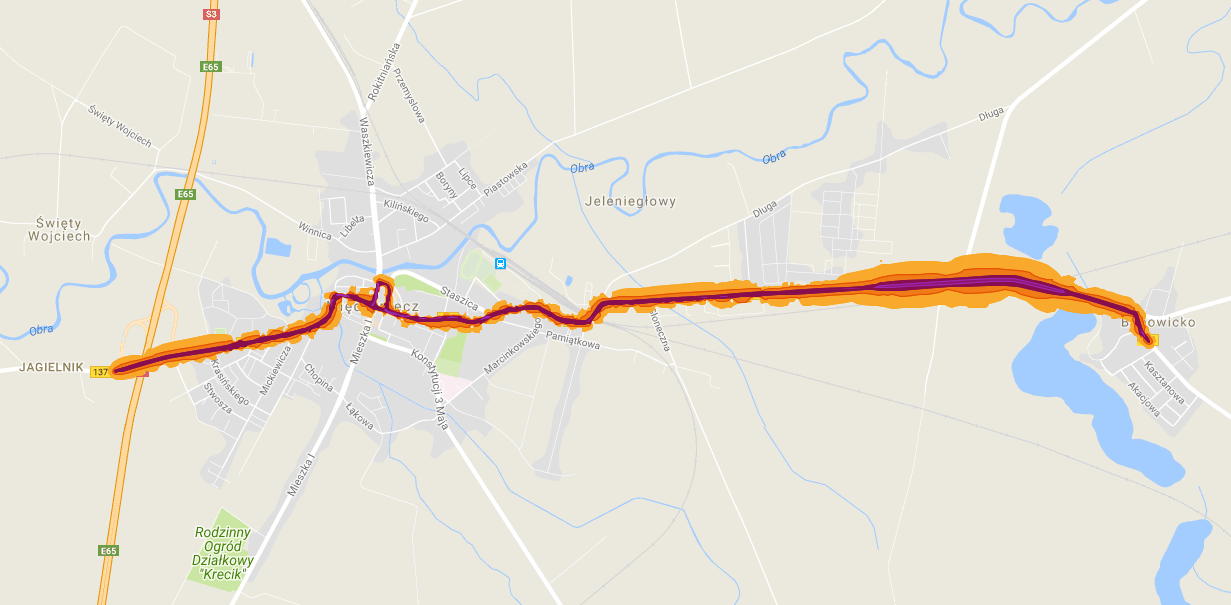 źródło: Zarząd Dróg Wojewódzkich w Zielonej GórzeRysunek 12. Mapa akustyczna dla drogi wojewódzkiej nr 137 Mapa akustyczna to uśredniona mapa hałasu emitowanego do środowiska przez analizowane źródła hałasu, dająca możliwość całościowej oceny stopnia zagrożenia hałasem na badanym terenie, możliwość stwierdzenia przyczyn tego stanu oraz możliwość realizacji ogólnych prognoz zmian hałasu.WIOŚ w Zielonej Górze w analizowanym okresie czasu nie prowadził pomiaru hałasu komunikacyjnego na terenie gminy.Pola elektromagnetycznePromieniowanie elektromagnetyczne niejonizujące (PEM) występuje w postaci naturalnej (źródłami są Ziemia, Słońce, zjawiska atmosferyczne) oraz sztucznej (związane z powszechnym wykorzystywaniem energii elektrycznej oraz nowych technik radiowych). Pola elektromagnetyczne występują w otoczeniu wszystkich urządzeń elektrycznych.Podstawowymi źródłami pól elektromagnetycznych są:stacje bazowe telefonii komórkowej,stacje radiowe i telewizyjne,stacje radiolokacyjne,linie elektroenergetyczne wysokiego napięcia,urządzenia powszechnego użytku, m.in. kuchenki mikrofalowe, aparaty komórkowe.Wojewódzki Inspektorat Ochrony Środowiska w Zielonej Górze prowadzi w ramach jednego z podsystemów Państwowego Monitoringu Środowiska pomiary poziomów promieniowania elektromagnetycznego w  środowisku w 135 punktach w trzyletnich cyklach pomiarowych, po 45 punktów dla każdego roku. W każdym z tych 45 punktów pomiary wykonuje się raz w roku kalendarzowym. Pomiarami objęto tereny miast powyżej 50 tys. mieszkańców, pozostałe miasta i tereny wiejskie, ustalając na każdym z wymienionych obszarów badawczych po 15 punktów pomiarowych, zlokalizowanych w miejscach dostępnych dla ludności.Ostatni pomiar w gminie Międzyrzecz miał miejsce 04.10.2017 r. Punkt pomiarowy był zlokalizowany na ul Sportowej 4 w Międzyrzeczu. Średnie natężenie pola elektromagnetycznego wyniosło 0,49 V/m, co oznacza, że nie została przekroczona wartość dopuszczalna poziomów promieniowania elektromagnetycznego w środowisku wynosząca 7 V/m. Dla porównania natężenie w 2011 r. wyniosło 0,43 V/m, a w 2014 r. <0,4 V/m.Porównując wyniki pomiarów w województwie lubuskim z roku 2017 do wyników uzyskanych w tych samych punktach pomiarowych w 2011 r. i 2014 r. stwierdzono, iż mierzone wartości są niższe, szczególnie niskie wartości uzyskano w punktach pomiarowych zlokalizowanych na terenach wiejskich. W każdym roku badań mierzone wartości są znacznie niższe od poziomów dopuszczalnych.Gospodarka odpadamiZgodnie z obowiązującymi przepisami odpady komunalne mogą być zagospodarowane jedynie w regionalnych instalacjach do przetwarzania odpadów lub instalacjach do zastępczej obsługi regionów. Plan Gospodarki Odpadami dla Województwa Lubuskiego na lata 2012-2017 z perspektywą do 2020 wyznaczył 4 regiony gospodarki odpadami komunalnymi. Gmina Międzyrzecz wchodzi w obszar Regionu Centralnego obejmującego 15 gmin województwa lubuskiego i jedną zachodniopomorskiego (Dębno) i liczącego w 2014 r. 169 892 mieszkańców. Na jego terenie do 2015 r. funkcjonowały dwie regionalne instalacje do mechaniczno-biologicznego przetwarzania zmieszanych odpadów komunalnych (MBP), dwie regionalne kompostownie odpadów zielonych i innych odpadów ulegających biodegradacji oraz dwa składowiska odpadów komunalnych. Wszystkie te instalacje znajdują się Sulęcinie i Słubicach. W 2015 r. dotychczasowa zastępcza instalacja MBP w Długoszynie uzyskała statut regionalnej instalacji i obecnie jest wyłącznym odbiorcą odpadów z gminy Międzyrzecz. RIPOK jest administrowany przez Celowy Związek Gmin CZG-12 w Długoszynie odpowiedzialny za zagospodarowanie odpadów, a którego członkiem jest Gmina Międzyrzecz.Ilość odpadów komunalnychOdpady komunalne z terenu gminy Międzyrzecz odbierane są w postaci zmieszanej i selektywnej. Zmieszane odpady komunalne, odpady zielone oraz pozostałości z sortowania odpadów komunalnych przeznaczonych do składowania przekazywane są wyłącznie do regionalnej instalacji, którą jest Zakład Unieszkodliwiania Odpadów Komunalnych w Długoszynie.Tabela 20. Ilość odpadów komunalnych odebranych przez firmę wywozową na terenie gminy Międzyrzecz za lata 2015-2017źródło: Analiza stanu gospodarki odpadami komunalnymi na terenie Gminy Międzyrzecz za 2015, 2016 i 2017 r.Punkt Selektywnej Zbiórki Odpadów Komunalnych zlokalizowany jest przy Zarządzie Mienia Komunalnego w Międzyrzeczu. Dodatkowo przeterminowane leki mieszkańcy mogli oddawać do trzech aptek zlokalizowanych na terenie miasta Międzyrzecz: „Ratuszowa” ul. Rynek 2; „Aspirynka” ul. os. Centrum 3; „Grodzka” ul. Zachodnia 8.Program usuwania azbestuAnalizowana jednostka samorządu terytorialnego posiada „Program usuwania azbestu i wyrobów zawierających azbest z terenu gminy Międzyrzecz na lata 2012-2032”. W opisywanym okresie podjęto się realizacji zadania „Demontaż, transport i utylizacja wyrobów zawierających azbest z nieruchomości osób fizycznych z terenu Gminy Międzyrzecz” dofinansowanego przez Wojewódzki Fundusz Ochrony Środowiska i Gospodarki Wodnej w Zielonej Górze przy udziale środków Narodowego Funduszu Ochrony Środowiska i Gospodarki Wodnej w Warszawie. W 2016 r. odebrano 29,84 Mg odpadów z 5 nieruchomości. Koszt zadania wyniósł 16 893,86 zł, w tym dofinasowanie zarówno z WFOŚiGW jak i NFOŚiGW wynosiło po 8 446,93 zł. Podmiotem odpowiedzialnym za usunięcie wyrobów zawierających azbest był Zakład Gospodarki Komunalnej „GRONEKO” Marcin Gronowski, Mikołaj Gronowski z Mikorzyna w gm. Lubanie.W 2017 r. odebrano 80,04 Mg odpadów z 17 nieruchomości. Koszt zadania wyniósł 33 031,80 zł, w tym dofinasowanie zarówno z WFOŚiGW jak i NFOŚiGW wynosiło po 16 515,90 zł. Podmiotem odpowiedzialnym za usunięcie wyrobów zawierających azbest była firma EKO24 Barbara Plewko z Dębna.Działania informacyjno-edukacyjneGmina prowadzi działania informacyjne i edukacyjne z zakresu prawidłowego gospodarowania odpadami komunalnymi, szczególnie z zakresie selektywnego zbierania odpadów komunalnych. W analizowanym okresie podjęto się realizacji następujących zadań:2016 r.Zorganizowanie konkursu wiedzy o segregacji odpadów komunalnych, skierowanego do mieszkańców gminy, polegającego na udzieleniu pisemnych odpowiedzi na 7 otwartych pytań. Wybrani zwycięzcy zostali nagrodzeni.Rozdystrybuowanie wśród mieszkańców ulotek przypominających o sposobie segregacji odpadów komunalnych na terenie gminy.Publikowanie informacji dotyczących gospodarki odpadami w Biuletynie Informacji Publicznej Gminy Międzyrzecz, na stronie internetowej gminy oraz na łamach lokalnej prasy.2017 r.Realizacja dwuetapowego projektu kampanii Eko-festynu pn. „Ekologia na wesoło” sfinansowanego w kwocie 10 000 zł ze środków Wojewódzkiego Funduszu Ochrony Środowiska i Gospodarki Wodnej w Zielonej Górze:Wystawienie w Międzyrzeckim Ośrodku Kultury w dn. 13 września spektaklu „Zielony Kopciuszek” w wykonaniu Teatru Kultureska. Był to interaktywny spektakl muzyczny dla dzieci z licznymi piosenkami, konkurencjami i animacjami. Przedstawienie miało charakter baśni o tematyce ekologicznej – przypomniało jak ważny jest szacunek wobec przyrody, uczyło również jak o nią dbać. Utrwaliło i poszerzyło wiedzę na temat zasad segregacji odpadów i znaczenia właściwego gospodarowania odpadami. Dzieci miały szanse utrwalić obowiązujące na terenie gminy zasady segregacji. Spektakl akcentował także potrzebę ochrony powietrza oraz walki z niską emisją, ukazując negatywne skutki spalania odpadów w przydomowych kotłowniach, ogrzewania domów węglem, dużej ilości spalin samochodowych. Widowisko było adresowane do dzieci w wieku od 3 do 11 lat. Organizacja przy współudziale Międzyrzeckiego Ośrodka Kultury „Święta Obry i Paklicy” w dn. 15 września. W trakcie imprezy uczniowie szkół podstawowych, gimnazjalnych oraz średnich wzięli udział w licznych konkursach o tematyce dotyczącej segregacji odpadów komunalnych. Wszyscy uczestnicy konkursów zostali nagrodzeni upominkami, natomiast placówkom oświatowym podarowano pojemniki do segregacji papieru i tworzyw sztucznych.Udział Gminy w organizowanym przez Starostwo Powiatowe w Międzyrzeczu festynie „Eko-wtorek, super rady na odpady”, mającym miejsce 20 czerwca przy Bulwarze im. Jana Pawła II, nad Obrą w Międzyrzeczu. Gmina Międzyrzecz jako partner festynu zakupiła zgniatarki do butelek i puszek. Projekt był skierowany do przedszkolaków, uczniów szkół podstawowych i gimnazjalnych.Zorganizowanie w dniu 11 października w Zespole Szkół Budowlanych w Międzyrzeczu dla uczniów klas trzecich prelekcji na temat ochrony środowiska i systemu gospodarowania odpadami komunalnymi na terenie gminy Międzyrzecz. W czasie prelekcji pracownicy Wydziału Gospodarki Komunalnej przedstawili nowy system gospodarowania odpadami komunalnymi, obowiązujący w gminie od 1 VII 2013 r. Poruszono m.in. takie kwestie jak: tryb i warunki zawarcia umowy na odbiór i zagospodarowanie odpadów komunalnych, zasady segregacji odpadów komunalnych, zasady pozbywania się odpadów komunalnych przez właścicieli nieruchomości niezamieszkałych, negatywne skutki spalania odpadów komunalnych w piecach domowych, Rejestr działalności Regulowanej prowadzony przez Burmistrza Międzyrzecza, zasady funkcjonowania PSZOK-u, odbiór i zagospodarowanie przeterminowanych leków, Regionalna Instalacja Przetwarzania Odpadów Komunalnych w Długoszynie, Gmina Międzyrzecz jako członek Celowego Związku Gmin CZG-12. Podczas prezentacji młodzież chętnie zabierała głos w dyskusji. Pod koniec prelekcji przeprowadzono konkurs wiedzy oraz wręczono drobne upominki.Dostarczenie w grudniu do wszystkich gospodarstw domowych ulotek przypominających o zasadach segregacji oraz zawierających relację fotograficzną z przeprowadzonej kampanii informacyjno-edukacyjnej.Publikowanie informacji dotyczących gospodarki odpadami w Biuletynie Informacji Publicznej Gminy Międzyrzecz, na stronie internetowej gminy oraz na łamach lokalnej prasy.PodsumowanieZadania wyznaczone w ramach Programu Ochrony Środowiska dla Gminy Międzyrzecz zostały w zdecydowanej większości zrealizowane z godnie z zamierzeniami inwestycyjnymi.W ramach realizacji Programu Ochrony Środowiska dla Gminy Międzyrzecz w latach 2016-2017 podjęto się realizacji 40 zadań wynikających z zapisów ww. Programu. Realizacja Programu kształtuje się na poziomie 76,92%, co jest bardzo dobrym wynikiem. Brak podjęcia niektórych działań wynika z braku możliwości pozyskania wystarczającej ilości środków na realizację tych zadań oraz faktu, iż raportowany dokument obowiązuje na lata 2016-2020 z perspektywą do roku 2024. W związku z powyższym realizacja części zadań planowana jest na nadchodzące lata.Władze gminy Międzyrzecz przeznaczają znaczne nakłady finansowe na rozwój i utrzymanie infrastruktury ciepłowniczej, rowerowej, drogowej i wodociągowo-kanalizacyjnej oraz termomodernizację budynków mieszkalnych i publicznych. Gmina wybiera te inwestycje, które z punktu widzenia potrzeb omawianej jednostki samorządu terytorialnego są najważniejsze i najpilniejsze, w stosunku do jakości środowiska i zdrowia mieszkańców. Oprócz zadań inwestycyjnych, które angażowały największe nakłady finansowe, jednostka rozdysponowywała również środki na pielęgnacje walorów przyrodniczych, usuwanie wyrobów zawierających azbest, gospodarkę odpadami komunalnymi, edukację ekologiczną oraz wspieranie jednostek OSP. Jednostki odpowiedzialne za współrealizację Programu Ochrony Środowiska również zrealizowały szereg zaplanowanych w harmonogramie zadań, zwłaszcza z zakresu rozbudowy i utrzymywania dróg.Ostatecznie realizację Programu Ochrony Środowiska dla Gminy Międzyrzecz za lata 2016-2017 ocenia się pozytywnie. Ocenę potwierdza przeprowadzona analiza wskaźnikowa realizacji Programu na terenie gminy. Wskazuje ona, że zwiększa się liczba mieszkańców mająca dostęp i korzystająca z podstawowych sieci infrastrukturalnych, takich jak sieć wodociągowa, kanalizacyjna, mających zapewnić poprawę jakości środowiska na terenie omawianej gminy.Spis tabelTabela 1. Dane demograficzne (stan na 30 VI 2017 r.)	7Tabela 2. Liczba ludności gminy Międzyrzecz w latach 2008-2017	7Tabela 3. Bezrobocie (stan na 31 XII 2017 r.)	9Tabela 4. Charakterystyka systemu energetycznego w gminie Międzyrzecz	10Tabela 5. Surowce naturalne występujące na terenie gminy Międzyrzecz (stan na 31 XII 2016 r.)	12Tabela 6. Jednolite Części Wód Powierzchniowych znajdujące się na obszarze gminy Międzyrzecz	15Tabela 7. Wykaz użytków ekologicznych znajdujących się na terenie gminy Międzyrzecz	23Tabela 8. Wykaz pomników przyrody znajdujących się na terenie gminy Międzyrzecz	26Tabela 9. Realizacja zadań wyznaczonych w Programie Ochrony Środowiska dla Gminy Międzyrzecz, lata 2016-2017	37Tabela 10. Wskaźniki monitoringu	65Tabela 11. Zestawienie kontroli przeprowadzonych na terenie gminie Międzyrzecz w zakresie emisji gazów i pyłów do powietrza	75Tabela 12. Stan JCWP zlokalizowanych na terenie gminy Międzyrzecz	76Tabela 13. Klasyfikacja JCWPd na terenie gminy Międzyrzecz (2016 r.)	78Tabela 14. Zestawienie odcinków dróg położonych w granicach gminy Międzyrzecz objętych analizą hałasu komunikacyjnego	80Tabela 15. Poziomy dźwięku w środowisku określone poprzez wskaźnik LDWN [dB]	81Tabela 16. Poziomy dźwięku w środowisku określone poprzez wskaźnik LN [dB]	82Tabela 17. Przekroczenie wartości dopuszczalnych LDWN [dB]	83Tabela 18. Przekroczenie wartości dopuszczalnych LN [dB]	84Tabela 19. Natężenie ruchu na DW 137, odcinek od km 74+230 do km 80+225	86Tabela 20. Ilość odpadów komunalnych odebranych przez firmę wywozową na terenie gminy Międzyrzecz za lata 2015-2017	89Spis rysunkówRysunek 1. Gmina Międzyrzecz na tle powiatu	5Rysunek 2. Plan gminy Międzyrzecz	6Rysunek 3. Procesy demograficzne w gminie Międzyrzecz	8Rysunek 4. Udział ludności wg ekonomicznych grup wieku w % ludności ogółem	9Rysunek 5. Struktura użytków rolnych na terenie gminy Międzyrzecz [ha] (stan na rok 2014)	14Rysunek 6. Gmina Międzyrzecz na tle Jednolitych Części Wód Podziemnych	17Rysunek 7. Usytuowanie rezerwatu przyrody i Parku Krajobrazowego na terenie gminy Międzyrzecz	18Rysunek 8. Usytuowanie Obszarów Natura 2000 na terenie gminy Międzyrzecz	20Rysunek 9. Usytuowanie Obszarów chronionego krajobrazu i zespołu przyrodniczo-krajobrazowego na terenie gminy Międzyrzecz	22Rysunek 10. Podział na rodzaje źródeł emisji pyłu zawieszonego PM10 w powiecie międzyrzeckim	73Rysunek 11. Podział na rodzaje źródeł emisji benzo(a)pirenu w powiecie międzyrzeckim	74Rysunek 12. Mapa akustyczna dla drogi wojewódzkiej nr 137	87WskaźnikJednostka miaryWartośćLiczba ludności (ogółem)osoba25 148Liczba mężczyznosoba12 269Liczba kobietosoba12 879Saldo migracji wewnętrznychosoba-5Saldo migracji wewnętrznych na 1000 ludności--0,20Saldo migracji zagranicznychosoba-10Saldo migracji zagranicznych na 1000 ludności--0,40Przyrost naturalny ogółemosoba70Przyrost naturalny na 1000 ludności-2,79Udział ludności wg ekonomicznych grup wieku w % ludności ogółemUdział ludności wg ekonomicznych grup wieku w % ludności ogółemUdział ludności wg ekonomicznych grup wieku w % ludności ogółemW wieku przedprodukcyjnym%18,2W wieku produkcyjnym%61,3W wieku poprodukcyjnym%20,6RokMężczyźniKobietyOgółem200812 04412 76624 810200912 13112 75524 886201012 32212 91825 240201112 33512 87025 205201212 31812 85725 175201312 32812 82725 155201412 29512 83625 131201512 27512 83825 113201612 26312 83825 101201712 26912 87925 148WskaźnikJednostka miaryWartośćBezrobotni zarejestrowani wg płciBezrobotni zarejestrowani wg płciBezrobotni zarejestrowani wg płciOgółemosoba1 066Mężczyźniosoba483Kobietyosoba583Bezrobotni zarejestrowani wg wiekuBezrobotni zarejestrowani wg wiekuBezrobotni zarejestrowani wg wiekudo 25 roku życiaosoba106do 30 roku życiaosoba252do 50 roku życiaosoba404powyżej 50 roku życiaosoba304WskaźnikJednostka201520162017Energia elektryczna w gospodarstwach domowych w mieścieEnergia elektryczna w gospodarstwach domowych w mieścieEnergia elektryczna w gospodarstwach domowych w mieścieEnergia elektryczna w gospodarstwach domowych w mieścieEnergia elektryczna w gospodarstwach domowych w mieścieOdbiorcy energii elektrycznej na niskim napięciuszt.6 9297 511brak danychZużycie energii elektrycznej na niskim napięciuMWh13 95914 808brak danychSieć gazowaSieć gazowaSieć gazowaSieć gazowaSieć gazowaDługość czynnej sieci ogółemm122 631123 139brak danychCzynne przyłącza do budynków ogółem (mieszkalnych i niemieszkalnych)szt.1 8081 844brak danychCzynne przyłącza do budynków mieszkalnychszt.1 7451 808brak danychOdbiorcy gazugosp.1 6091 634brak danychOdbiorcy gazu ogrzewający mieszkania gazemgosp.327394brak danychZużycie gazu ogółemtys. m31 770,81 768,6brak danychZużycie gazu na ogrzewanie mieszkańtys. m3432,6465,8brak danychLudność korzystająca z sieci gazowejos.4 5924 640brak danychKorzystający z sieci gazowej w % ogółu ludności, ogółem%18,318,5brak danychKorzystający z sieci gazowej w % ogółu ludności, w mieście%20,820,9brak danychKorzystający z sieci gazowej w % ogółu ludności, na wsi%11,411,9brak danychSieć ciepłowniczaSieć ciepłowniczaSieć ciepłowniczaSieć ciepłowniczaSieć ciepłowniczaSprzedaż energii cieplnej ogółemGJ173 208,28170 768,07176 439,80Sprzedaż energii cieplnej budynki mieszkalneGJ121 257,68113 215,20116 544,06Sprzedaż energii cieplnej urzędy, instytucje, podmioty gospodarczeGJ51 950, 6057 552, 8759 895, 74Kotłownie ogółemob.292725Kotłownie w spółdzielniach mieszkaniowychob.000Długość sieci cieplnej przesyłowejkm13,715,715,7Nazwa złożaStan zagospodarowaniaKopalina wg NkzPowierzchnia złoża[ha]Zasoby (tys. t)Zasoby (tys. t)Wydobycie(tys. t)Nazwa złożaStan zagospodarowaniaKopalina wg NkzPowierzchnia złoża[ha]geologiczne bilansoweprzemysłoweWydobycie(tys. t)Bukowiec IIzłoże eksploatowane okresowozłoża piasków poza piaskami szklarskimi1,42217--Bukowiec IIIzłoże zagospodarowanezłoża piasków poza piaskami szklarskimi1,68126-0Bukowiec-Krzysztofzłoże zagospodarowanezłoża piasków budowlanych2,1151151125Bukowiec-obsz. Azłoże rozpoznane szczegółowozłoża piasków poza piaskami szklarskimi1,17155--Bukowiec-Stanisławzłoże eksploatowane okresowozłoża piasków poza piaskami szklarskimi21,697 9707 970-Kalsko Izłoże eksploatowane okresowozłoża piasków poza piaskami szklarskimi26,981 4851 485-Kalsko IIIzłoże zagospodarowane-10,1389389345Kuligowozłoże rozpoznane wstępniezłoża piasków budowlanych9,901 331--Stare Kurskozłoże eksploatowane okresowozłoża mieszanek żwirowo-piaskowych (pospółki)1,84263--Szumiącaeksploatacja złoża zaniechanazłoża wapieni jeziornych (kredy jeziornej itp.)27,802 511--Wyszanowo 1złoże zagospodarowanezłoża piasków budowlanych1,46300-2Wyszanowo IIzłoże rozpoznane szczegółowozłoża piasków budowlanych11,233 860--Żółwineksploatacja złoża zaniechanazłoża piasków poza piaskami szklarskimi1,58234--Kod JCWPNazwa JCWPLW10377BukowieckieLW10378GłębokieLW10381KurskoLW10382DługieRW60001715687Gniła Obra do wypływu z jez. Wojnowskiego Zach. z jez. Wojnowskim Wsch. i jez. RóżańskimRW600017187878PopówkaRW6000171878792Dopływ z JanowaRW6000171878794Dopływ z jez. ŻółwinoRW6000171878796Dopływ z BobowickaRW6000171878798Dopływ z gaj. BagnoRW600017187892Dopływ z NietoperkaRW60002118779Warta od Kamionki do ObryRW6000241878799Obra od wypływu z jez. Rybojadło do PaklicyRW6000241878939Obra od Paklicy do wpływu do Zb. BledzewRW600025187789MęcinkaRW600025187889PaklicaRW60002518789529JeziornaLp.Nazwa użytku ekologicznegoTytuł aktu prawnego o ustanowieniuData ustanowieniaPowierzchnia (ha)RodzajOpis wartości przyrodniczejPastwiskaRozporządzenie nr 5 Wojewody Lubuskiego z dnia 25 marca 2002 r. w sprawie uznania za użytek ekologiczny.2002-05-043,69bagnoZabagnione dawne pastwiska, porośnięte trzciną i krzewami tj. wierzbą i tarninąKwiecieRozporządzenie nr 5 Wojewody Lubuskiego z dnia 25 marca 2002 r. w sprawie uznania za użytek ekologiczny.2002-05-047,22siedlisko przyrodnicze i stanowisko rzadkich lub chronionych gatunkówObszar leśny na skraju łąkKalskoRozporządzenie nr 5 Wojewody Lubuskiego z dnia 25 marca 2002 r. w sprawie uznania za użytek ekologiczny.2002-05-0415,89bagnoMiejsce lęgowe ptakówBagna nad Jeziorem GłębokieRozporządzenie nr 5 Wojewody Lubuskiego z dnia 25 marca 2002 r. w sprawie uznania za użytek ekologiczny.2002-05-040,31bagnoMiejsce lęgowe ptaków oraz stanowisko rzadkich gatunków roślinMokradełkaRozporządzenie nr 5 Wojewody Lubuskiego z dnia 25 marca 2002 r. w sprawie uznania za użytek ekologiczny.2002-05-041,15siedlisko przyrodnicze i stanowisko rzadkich lub chronionych gatunkówMokradło śródleśneNad Jeziorem NietoperekRozporządzenie nr 5 Wojewody Lubuskiego z dnia 25 marca 2002 r. w sprawie uznania za użytek ekologiczny.2002-05-044,52siedlisko przyrodnicze i stanowisko rzadkich lub chronionych gatunkówSkarpa nad leśnym jeziorem (Nietoperek Lewy)PasekRozporządzenie nr 5 Wojewody Lubuskiego z dnia 25 marca 2002 r. w sprawie uznania za użytek ekologiczny.2002-05-040,81siedlisko przyrodnicze i stanowisko rzadkich lub chronionych gatunkówPas śródleśnej roślinnościNad kanałemRozporządzenie nr 5 Wojewody Lubuskiego z dnia 25 marca 2002 r. w sprawie uznania za użytek ekologiczny.2002-05-0418,15płaty nieużytkowanej roślinnościPas nieużytkowanej roślinności nad kanałemMiedziankaRozporządzenie nr 5 Wojewody Lubuskiego z dnia 25 marca 2002 r. w sprawie uznania za użytek ekologiczny.2002-05-042,56bagnoKompleks osuszonych bagien stanowiących jedyne znane w tym regionie stanowisko węża – gniewosza plamistegoNad PaklicąRozporządzenie nr 5 Wojewody Lubuskiego z dnia 25 marca 2002 r. w sprawie uznania za użytek ekologiczny.2002-05-040,64bagnoNiewielkie bagno z cenną roślinnością torfowiskową żurawiną, modrzewnicą, bagnem zwyczajnym, wełnianką pochowatą, torfowcamiSosnówkaRozporządzenie nr 5 Wojewody Lubuskiego z dnia 25 marca 2002 r. w sprawie uznania za użytek ekologiczny.2002-05-042,69siedlisko przyrodnicze i stanowisko rzadkich lub chronionych gatunkówCiąg małych bagienek z cennymi gat. błotnymi – żurawiną, modrzewnicą, bagnem zwyczajnym, wełnianką pochowatą, torfowcamiSkokiRozporządzenie nr 1 Wojewody Lubuskiego z dnia 13 stycznia 2004 r. w sprawie uznania za użytek ekologiczny.2004-01-303,07siedlisko przyrodnicze i stanowisko rzadkich lub chronionych gatunkówŚródleśne tereny podmokłeGłębokieRozporządzenie nr 1 Wojewody Lubuskiego z dnia 13 stycznia 2004 r. w sprawie uznania za użytek ekologiczny.2004-01-304,77siedlisko przyrodnicze i stanowisko rzadkich lub chronionych gatunkówKompleks nieużytkowanej roślinności łąkowej i bagiennej oraz miejsce rozmnażania i sezonowego przebywania ptakówŁąki RojewskieRozporządzenie nr 1 Wojewody Lubuskiego z dnia 13 stycznia 2004 r. w sprawie uznania za użytek ekologiczny.2004-01-306,97płaty nieużytkowanej roślinnościŁąki śródleśneDuże BagnoRozporządzenie nr 1 Wojewody Lubuskiego z dnia 13 stycznia 2004 r. w sprawie uznania za użytek ekologiczny.2004-01-302,06bagnoBagno śródleśne, w środku którego znajduje się zarastające jeziorko z bogatą roślinnością wodnąZalesione KalskoRozporządzenie nr 1 Wojewody Lubuskiego z dnia 13 stycznia 2004 r. w sprawie uznania za użytek ekologiczny.2004-01-301,91siedlisko przyrodnicze i stanowisko rzadkich lub chronionych gatunkówTereny podmokłeBiały DomekUchwała nr VII/63/07 Rady Miejskiej w Międzyrzeczu z dnia 29 maja 2007 r. w sprawie uznania za użytki ekologiczne obszarów z naturalną sukcesją wierzby, brzozy i gatunków krzewiastych, okresowo zalewowych, stanowiących miejsca lęgowe ptaków, położonych2007-07-111,60siedlisko przyrodnicze i stanowisko rzadkich lub chronionych gatunkówKompleks użytków zielonych z naturalną sukcesją sosny, brzozy i gatunków krzewiastych, okresowo zalewanych stanowiące miejsca lęgowe ptactwaŁąki KęszyckieUchwała nr VII/63/07 Rady Miejskiej w Międzyrzeczu z dnia 29 maja 2007 r. w sprawie uznania za użytki ekologiczne obszarów z naturalną sukcesją wierzby, brzozy i gatunków krzewiastych, okresowo zalewowych, stanowiących miejsca lęgowe ptaków, położonych2007-07-111,52płaty nieużytkowanej roślinnościKompleks użytków zielonychLp.Nazwa pomnika przyrody
Obowiązująca podstawa prawna wraz z oznaczeniem miejsca ogłoszenia aktu prawnegoOpis pomnika przyrodyObwód na wysokości1,3 m
 [cm]Wys. [m]MiejscowośćOpis lokalizacjiPrzy ŁąceUchwała Nr XXI/157/12 Rady Miejskiej w Międzyrzeczu z dnia 27 czerwca 2012 r. w sprawie ustanowienia pomników przyrody.Skupienie drzew – 6 obiektów--KurskoRosną na granicy prywatnej łąki i lasu po lewej stronie drogi powiatowej relacji Kursko-Chycina, na północ od jeziora Kursko.brakUchwała Nr XLVI/352/06 Rady Gminy Bledzew z dnia 28 kwietnia 2006 r. w sprawie ustanowienia pojedynczych drzew za pomniki przyrody.Wiele ułamanych konarów, uboga korona---Rośnie przy drodze leśnejbrakUchwała Nr X/90/07 Rady Miejskiej w Międzyrzeczu z dnia 25 września 2007 r. w sprawie ustanowienia pomników przyrody.Drzewo o pokaźnych rozmiarach i szczególnych walorach przyrodniczych--GorzycaRośnie w górnej części skarpy doliny ObrybrakUchwała Nr X/90/07 Rady Miejskiej w Międzyrzeczu z dnia 25 września 2007 r. w sprawie ustanowienia pomników przyrody.Drzewo o pokaźnych rozmiarach i szczególnych walorach przyrodniczych--GorzycaRośnie w górnej części skarpy doliny ObrybrakUchwała Nr X/90/07 Rady Miejskiej w Międzyrzeczu z dnia 25 września 2007 r. w sprawie ustanowienia pomników przyrody.Drzewo wiekowe o pokaźnych, imponujących rozmiarach--GorzycaRośnie w pobliżu koryta ObrybrakUchwała Nr X/90/07 Rady Miejskiej w Międzyrzeczu z dnia 25 września 2007 r. w sprawie ustanowienia pomników przyrody.Drzewo o pokaźnych rozmiarach i szczególnych walorach przyrodniczych--GorzycaRośnie w górnej części skarpy doliny ObrybrakUchwała Nr X/90/07 Rady Miejskiej w Międzyrzeczu z dnia 25 września 2007 r. w sprawie ustanowienia pomników przyrody.Skupienie drzew – 9 obiektów--GorzycaRosną blisko drogi gruntowej, na skarpie doliny ObrybrakUchwała Nr X/90/07 Rady Miejskiej w Międzyrzeczu z dnia 25 września 2007 r. w sprawie ustanowienia pomników przyrody.Drzewo o pokaźnych rozmiarach i szczególnych walorach przyrodniczych--GorzycaRośnie na skarpie doliny ObryLas Na SkarpieUchwała Nr X/90/07 Rady Miejskiej w Międzyrzeczu z dnia 25 września 2007 r. w sprawie ustanowienia pomników przyrody.Skupienie 11 drzew – 6 dębów, 3 lipy, 1 wiąz, 1 buk, po 6 z nich zostały tylko spróchniałe pnie--GorzycaRosną na stromej skarpie doliny Obry.brakUchwała Nr X/90/07 Rady Miejskiej w Międzyrzeczu z dnia 25 września 2007 r. w sprawie ustanowienia pomników przyrody.Aleja drzew – 9 obiektów, obecnie 8 – po jednym został spróchniały przewrócony pień--KurskoRosną jako pozostałości większej alei wiązowej, wzdłuż leśnej drogi pomiędzy jeziorami Kursko i Zamkowe-Środkowe.brakUchwała Nr X/90/07 Rady Miejskiej w Międzyrzeczu z dnia 25 września 2007 r. w sprawie ustanowienia pomników przyrody.Skupienie 3 drzew – 2 dęby szypułkowe i 1 świerk pospolity---Rosną u podstawy skarpy Pieskiego PotokubrakUchwała Nr X/90/07 Rady Miejskiej w Międzyrzeczu z dnia 25 września 2007 r. w sprawie ustanowienia pomników przyrody.Drzewo wiekowe o pokaźnych, imponujących rozmiarach---Rośnie tuż nad jeziorem, koło pomostu, blisko drogi leśnejbrakUchwała Nr X/90/07 Rady Miejskiej w Międzyrzeczu z dnia 25 września 2007 r. w sprawie ustanowienia pomników przyrody.Aleja drzew – 11 obiektów, obecnie 10 – po jednym obiekcie został tylko 3 metrowy fragment pnia--KurskoRosną w alei wzdłuż drogi gruntowej na płd. od jeziora KurskobrakUchwała Nr X/90/07 Rady Miejskiej w Międzyrzeczu z dnia 25 września 2007 r. w sprawie ustanowienia pomników przyrody.Skupienie drzew – 3 obiekty--KurskoRosną z innymi dębami pomnikowymi nad niewielkim bagienkiem, blisko jeziora Zamkowego-Tylnego.brakUchwała Nr X/90/07 Rady Miejskiej w Międzyrzeczu z dnia 25 września 2007 r. w sprawie ustanowienia pomników przyrody.Drzewo o pokaźnych rozmiarach i szczególnych walorach przyrodniczych--GorzycaRośnie niedaleko koryta ObrybrakUchwała Nr X/90/07 Rady Miejskiej w Międzyrzeczu z dnia 25 września 2007 r. w sprawie ustanowienia pomników przyrody.Drzewo o pokaźnych rozmiarach i szczególnych walorach przyrodniczych--GorzycaRośnie ok. 20 m od drogi leśnejbrakUchwała Nr X/90/07 Rady Miejskiej w Międzyrzeczu z dnia 25 września 2007 r. w sprawie ustanowienia pomników przyrody.Drzewo wiekowe o pokaźnych, imponujących rozmiarach---Rośnie przy nieuczęszczanej drodze leśnej.brakRozporządzenie Nr 41 Wojewody Lubuskiego z dnia 19 maja 2006 r. w sprawie ustanowienia pomników przyrody.Drzewo wiekowe o pokaźnych, imponujących rozmiarach--MiędzyrzeczRośnie w parku przy ulicy Staszica, przy parkingu, naprzeciwko szkołybrakRozporządzenie Nr 41 Wojewody Lubuskiego z dnia 19 maja 2006 r. w sprawie ustanowienia pomników przyrody.Drzewo o pokaźnych rozmiarach i szczególnych walorach przyrodniczych--MiędzyrzeczRośnie przy ulicy Konstytucji 3 Maja, na trawniku między jezdnią a chodnikiembrakRozporządzenie Nr 41 Wojewody Lubuskiego z dnia 19 maja 2006 r. w sprawie ustanowienia pomników przyrody.Powyżej 120 cm pień rozgałęzia się na 2 główne konary--MiędzyrzeczRośnie w parku nad Obrą, przy pomniku 1000-leciabrakRozporządzenie Nr 41 Wojewody Lubuskiego z dnia 19 maja 2006 r. w sprawie ustanowienia pomników przyrody.Drzewo o pokaźnych rozmiarach i szczególnych walorach przyrodniczych--MiędzyrzeczRośnie na dziedzińcu Muzeum Regionalnego, przy ul. PodzamczebrakRozporządzenie Nr 41 Wojewody Lubuskiego z dnia 19 maja 2006 r. w sprawie ustanowienia pomników przyrody.Drzewo o pokaźnych rozmiarach i szczególnych walorach przyrodniczych--WyszanowoRośnie na terenie posesji kościoła w m. WyszanowobrakRozporządzenie Nr 41 Wojewody Lubuskiego z dnia 19 maja 2006 r. w sprawie ustanowienia pomników przyrody.Okazałe drzewo--BukowiecRośnie tuż przy drodze, blisko betonowego płotu, przed posesją 84A, B obok kościołabrakRozporządzenie Nr 41 Wojewody Lubuskiego z dnia 19 maja 2006 r. w sprawie ustanowienia pomników przyrody.Drzewo o pokaźnych rozmiarach i szczególnych walorach przyrodniczych--MiędzyrzeczRośnie przy ogrodzeniu tartaku, przy ulicy SienkiewiczabrakRozporządzenie Nr 41 Wojewody Lubuskiego z dnia 19 maja 2006 r. w sprawie ustanowienia pomników przyrody.Drzewo o pokaźnych rozmiarach i szczególnych walorach przyrodniczych--BukowiecRośnie na posesji kościoła w m. BukowiecbrakRozporządzenie Nr 37 Wojewody Lubuskiego z dnia 19 maja 2006 r. w sprawie ustanowienia pomników przyrody.Skupienie drzew – 2 obiekty--ŻółwinRosną nad brzegiem jeziora Żółwin, przy ścieżceSamotnaRozporządzenie Nr 37 Wojewody Lubuskiego z dnia 19 maja 2006 r. w sprawie ustanowienia pomników przyrody.Pojedyncze drzewo--KuźnikRośnie samotnie na nieużytku między rzeką Paklicą a szosą z Międzyrzecza do Zbąszynka, ok. 400 m od szosybrakRozporządzenie Nr 37 Wojewody Lubuskiego z dnia 19 maja 2006 r. w sprawie ustanowienia pomników przyrody.Skupienie drzew - 2 obiekty wielopienne--MiędzyrzeczRosną przy gruntowej drodze, prowadzącej wzdłuż ogrodzenia szpitala w miejscowości Obrzyce, na granicy MiędzyrzeczaPrzy ŚluzieUchwała Nr XXI/157/12 Rady Miejskiej w Międzyrzeczu z dnia 27 czerwca 2012 r. w sprawie ustanowienia pomników przyrody.Skupienie drzew - 2 obiekty--KurskoRosną przy drodze gruntowej na płd. od jeziora Kursko, przy śluzie na Strudze JeziornejNa SkarpieUchwała Nr XXI/157/12 Rady Miejskiej w Międzyrzeczu z dnia 27 czerwca 2012 r. w sprawie ustanowienia pomników przyrody.Rośnie wraz z grupą dębów z obiektu nr 458.--KurskoRośnie z innymi dębami pomnikowymi z obiektu nr 458 nad niewielkim bagienkiem, blisko jeziora Zamkowego-Tylnego.brakUchwała Nr XXI/157/12 Rady Miejskiej w Międzyrzeczu z dnia 27 czerwca 2012 r. w sprawie ustanowienia pomników przyrody.Skupienie drzew – 13 obiektów--NietoperekRosną nad jeziorem Nietoperek, na brzegu lasu łęgowego, ok. 30 m od drogi leśnej.Dąb Nad Jeziorem BobowickoUchwała Nr XXI/157/12 Rady Miejskiej w Międzyrzeczu z dnia 27 czerwca 2012 r. w sprawie ustanowienia pomników przyrody.Drzewo wiekowe o pokaźnych, imponujących rozmiarach--BobowickoRośnie na brzegu jeziora BobowickiegoDąb Karolewski IUchwała Nr XXI/157/12 Rady Miejskiej w Międzyrzeczu z dnia 27 czerwca 2012 r. w sprawie ustanowienia pomników przyrody.Drzewo o pokaźnych rozmiarach i szczególnych walorach przyrodniczych--BobowickoRośnie 50 m od granicy lasu, za KarolewemDąb Karolewski IIUchwała Nr XXI/157/12 Rady Miejskiej w Międzyrzeczu z dnia 27 czerwca 2012 r. w sprawie ustanowienia pomników przyrody.Drzewo o pokaźnych rozmiarach i szczególnych walorach przyrodniczych--BobowickoRośnie 50 m od granicy lasu, za KarolewemDąb Karolewski IIIUchwała Nr XXI/157/12 Rady Miejskiej w Międzyrzeczu z dnia 27 czerwca 2012 r. w sprawie ustanowienia pomników przyrody.Drzewo o pokaźnych rozmiarach i szczególnych walorach przyrodniczych--BobowickoRośnie 50 m od granicy lasu, za KarolewemDąb WojciechaUchwała nr XX/160/16 Rady Miejskiej w Międzyrzeczu z dnia 15 marca 2016 r. w sprawie ustanowienia pomników przyrodyDąb bezszypułkowy (Quercus petraea)46020Gorzycana działce ewidencyjnie oznaczonej nr 294, w obrębie geodezyjnym 3 – GorzycaLipy KolejarzaUchwała nr XX/160/16 Rady Miejskiej w Międzyrzeczu z dnia 15 marca 2016 r. w sprawie ustanowienia pomników przyrody1) Lipa szerokolistna (Tilia platyphyllos),
2) Lipa szerokolistna (Tilia platyphyllos)1) 4202) 3101) 241) 24Gorzycana działkach ewidencyjnie oznaczonych 272/1 i 272/2, w obrębie geodezyjnym 3 – GorzycaKlon KrzysztofaUchwała nr XX/160/16 Rady Miejskiej w Międzyrzeczu z dnia 15 marca 2016 r. w sprawie ustanowienia pomników przyrody Klon zwyczajny (Acer platanoides)25024Gorzycana działce ewidencyjnie oznaczonej nr 272/2Dąb KropidłoUchwała nr XX/160/16 Rady Miejskiej w Międzyrzeczu z dnia 15 marca 2016 r. w sprawie ustanowienia pomników przyrodyDrzewo gatunku dąb bezszypułkowy (Quercus petraea38020Święty Wojciech na działce ewidencyjnie oznaczonej nr 2165, w obrębie geodezyjnym 4 – Święty WojciechKlon WojciechowyUchwała nr XX/160/16 Rady Miejskiej w Międzyrzeczu z dnia 15 marca 2016 r. w sprawie ustanowienia pomników przyrodyKlon jawor (Acer pseudoplatanus)29521Święty Wojciechna działce ewidencyjnie oznaczonej nr 10, w obrębie geodezyjnym 4 – Święty Wojciechbrak nazwyUchwała nr XX/160/16 Rady Miejskiej w Międzyrzeczu z dnia 15 marca 2016 r. w sprawie ustanowienia pomników przyrodyKlon srebrzysty (Acer saccharinum)30030Gorzycana działce ewidencyjnie oznaczonej nr 2146/2, w obrębie geodezyjnym 3 – Gorzyca.Jesion ZgodyUchwała nr XX/160/16 Rady Miejskiej w Międzyrzeczu z dnia 15 marca 2016 r. w sprawie ustanowienia pomników przyrodyJesion wyniosły (Fraxinus excelsior)36018Święty Wojciechna działce ewidencyjnie oznaczonej nr 72/2, w obrębie geodezyjnym 4 – Święty WojciechDąb PrzytulankaUchwała nr XX/160/16 Rady Miejskiej w Międzyrzeczu z dnia 15 marca 2016 r. w sprawie ustanowienia pomników przyrodyDąb bezszypułkowy (Quercus petraea)31032Święty Wojciechna działce ewidencyjnie oznaczonej nr 2151/3, w obrębie geodezyjnym 4 – Święty WojciechDąb WartownikaUchwała nr XX/160/16 Rady Miejskiej w Międzyrzeczu z dnia 15 marca 2016 r. w sprawie ustanowienia pomników przyrodyDąb bezszypułkowy (Quercus petraea)34526Święty Wojciechna działce ewidencyjnie oznaczonej nr 2151/3, w obrębie geodezyjnym 4 – Święty WojciechDąb RogaczUchwała nr XX/160/16 Rady Miejskiej w Międzyrzeczu z dnia 15 marca 2016 r. w sprawie ustanowienia pomników przyrodyDąb bezszypułkowy (Quercus petraea)34033Święty Wojciechna działce ewidencyjnie oznaczonej nr 2132, w obrębie geodezyjnym 4 – Święty WojciechDąb CezaregoUchwała nr XX/160/16 Rady Miejskiej w Międzyrzeczu z dnia 15 marca 2016 r. w sprawie ustanowienia pomników przyrodyDąb bezszypułkowy (Quercus petraea)36014Gorzycana działce ewidencyjnie oznaczonej nr 2129, w obrębie geodezyjnym 3 – GorzycaDąb BobraUchwała nr XX/160/16 Rady Miejskiej w Międzyrzeczu z dnia 15 marca 2016 r. w sprawie ustanowienia pomników przyrodyDąb bezszypułkowy (Quercus petraea)32020Święty Wojciechna działce ewidencyjnie oznaczonej nr 2153, w obrębie geodezyjnym 4 – Święty WojciechDąb KoronaUchwała nr XX/160/16 Rady Miejskiej w Międzyrzeczu z dnia 15 marca 2016 r. w sprawie ustanowienia pomników przyrodyDąb bezszypułkowy (Quercus petraea)34018Święty Wojciechna działce ewidencyjnie oznaczonej nr 2153, w obrębie geodezyjnym 4 – Święty WojciechKlon DróżnikUchwała nr XX/160/16 Rady Miejskiej w Międzyrzeczu z dnia 15 marca 2016 r. w sprawie ustanowienia pomników przyrodyKlon jawor (Acer pseudoplatanus)27015Święty Wojciechna działce ewidencyjnie oznaczonej nr 78, w obrębie geodezyjnym 4 – Święty Wojciech Dąb ZajazdUchwała nr XX/160/16 Rady Miejskiej w Międzyrzeczu z dnia 15 marca 2016 r. w sprawie ustanowienia pomników przyrodyDąb bezszypułkowy (Quercus petraea)32040Święty Wojciechna działce ewidencyjnie oznaczonej nr 2075/3, w obrębie geodezyjnym 4 – Święty WojciechDąb Semafor IUchwała nr XX/160/16 Rady Miejskiej w Międzyrzeczu z dnia 15 marca 2016 r. w sprawie ustanowienia pomników przyrodyDąb bezszypułkowy (Quercus petraea)34024Święty Wojciechna działce ewidencyjnie oznaczonej nr 2076/3, w obrębie geodezyjnym 4 – Święty WojciechDąb Semafor IIUchwała nr XX/160/16 Rady Miejskiej w Międzyrzeczu z dnia 15 marca 2016 r. w sprawie ustanowienia pomników przyrodyDąb bezszypułkowy (Quercus petraea)33028Święty Wojciechna działce ewidencyjnie oznaczonej nr 2076/2, w obrębie geodezyjnym 4 – Święty WojciechDąb KrzyżakUchwała nr XX/160/16 Rady Miejskiej w Międzyrzeczu z dnia 15 marca 2016 r. w sprawie ustanowienia pomników przyrodyDąb bezszypułkowy (Quercus petraea)31025Święty Wojciechna działce ewidencyjnie oznaczonej nr 2095, w obrębie geodezyjnym 4 – Święty WojciechDąb SaperaUchwała nr XX/160/16 Rady Miejskiej w Międzyrzeczu z dnia 15 marca 2016 r. w sprawie ustanowienia pomników przyrodyDąb bezszypułkowy (Quercus petraea)31028Święty Wojciechna działce ewidencyjnie oznaczonej nr 2096, w obrębie geodezyjnym 4 – Święty Wojciech.Dąb JelonkaUchwała nr XX/160/16 Rady Miejskiej w Międzyrzeczu z dnia 15 marca 2016 r. w sprawie ustanowienia pomników przyrodyDąb bezszypułkowy (Quercus petraea)31027Święty Wojciechna działce ewidencyjnie oznaczonej nr 2097, w obrębie geodezyjnym 4 – Święty WojciechDąb StanisławaUchwała nr XX/160/16 Rady Miejskiej w Międzyrzeczu z dnia 15 marca 2016 r. w sprawie ustanowienia pomników przyrodyDąb bezszypułkowy (Quercus petraea)33027Święty Wojciechna działce ewidencyjnie oznaczonej nr 2153, w obrębie geodezyjnym 4 – Święty WojciechDąb StaruszekUchwała nr XX/160/16 Rady Miejskiej w Międzyrzeczu z dnia 15 marca 2016 r. w sprawie ustanowienia pomników przyrodyDąb bezszypułkowy (Quercus petraea)34032Święty Wojciechna działce ewidencyjnie oznaczonej nr 2115, w obrębie geodezyjnym 4 – Święty WojciechDąb StrzelistyUchwała nr XX/160/16 Rady Miejskiej w Międzyrzeczu z dnia 15 marca 2016 r. w sprawie ustanowienia pomników przyrodyDąb bezszypułkowy (Quercus petraea)34535Święty Wojciechna działce ewidencyjnie oznaczonej nr 2115, w obrębie geodezyjnym 4 – Święty WojciechDąb OrientalistyUchwała nr XX/160/16 Rady Miejskiej w Międzyrzeczu z dnia 15 marca 2016 r. w sprawie ustanowienia pomników przyrodyDąb bezszypułkowy (Quercus petraea)32027Święty Wojciechna działce ewidencyjnie oznaczonej nr 2115, w obrębie geodezyjnym 4 – Święty WojciechDąb TopografaUchwała nr XX/160/16 Rady Miejskiej w Międzyrzeczu z dnia 15 marca 2016 r. w sprawie ustanowienia pomników przyrodyDąb bezszypułkowy (Quercus petraea)325104Święty Wojciechna działce ewidencyjnie oznaczonej nr 2135, w obrębie geodezyjnym 4 – Święty WojciechJesion ZadumyUchwała nr XX/160/16 Rady Miejskiej w Międzyrzeczu z dnia 15 marca 2016 r. w sprawie ustanowienia pomników przyrody Jesion wyniosły (Fraxinus excelsior)27017Święty Wojciechna działce ewidencyjnie oznaczonej nr 318/8, w obrębie geodezyjnym 4 – Święty WojciechWierzba WioliUchwała nr XX/160/16 Rady Miejskiej w Międzyrzeczu z dnia 15 marca 2016 r. w sprawie ustanowienia pomników przyrodyWierzba biała (Salix alba)42011Międzyrzeczna działce ewidencyjnie oznaczonej nr 276/27, w obrębie geodezyjnym Międzyrzecz – 1Dąb RomanaUchwała nr XX/160/16 Rady Miejskiej w Międzyrzeczu z dnia 15 marca 2016 r. w sprawie ustanowienia pomników przyrodyDąb bezszypułkowy (Quercus petraea)35027Międzyrzeczna działce ewidencyjnie oznaczonej nr 296/5, w obrębie geodezyjnym Międzyrzecz – 1Dąb na przesieceUchwała nr XLV/424/18
Rady Miejskiej w Międzyrzeczu
z dnia 6 lutego 2018 r.
w sprawie ustanowienia pomników przyrodyDrzewo gatunku dąb bezszypułkowy (Quercus petraea)--Gorzycarosnące na działce oznaczonej nr ewid. 2100/2 w obrębie geodezyjnym Gorzyca -3Klon WiktoraUchwała nr XLV/424/18
Rady Miejskiej w Międzyrzeczu
z dnia 6 lutego 2018 r.
w sprawie ustanowienia pomników przyrodyDrzewo gatunku klon jawor (Acer pseudoplatanus)--Gorzycarosnące na działce oznaczonej nr ewid. 2117 w obrębie geodezyjnym Gorzyca -3Klon TrójząbUchwała nr XLV/424/18
Rady Miejskiej w Międzyrzeczu
z dnia 6 lutego 2018 r.
w sprawie ustanowienia pomników przyrodyDrzewo gatunku klon jawor (Acer pseudoplatanus) --Gorzycarosnące na działce oznaczonej nr ewid. 2117 w obrębie geodezyjnym Gorzyca -3Dąb ZbyszkoUchwała nr XLV/424/18
Rady Miejskiej w Międzyrzeczu
z dnia 6 lutego 2018 r.
w sprawie ustanowienia pomników przyrodyDrzewo gatunku dąb bezszypułkowy (Quercus petraea)--Gorzycarosnące na działce oznaczonej nr ewid. 2152/5 w obrębie geodezyjnym Święty Wojciech -4Dąb na skrajuUchwała nr XLV/424/18
Rady Miejskiej w Międzyrzeczu
z dnia 6 lutego 2018 r.
w sprawie ustanowienia pomników przyrodyDrzewo gatunku dąb bezszypułkowy (Quercus petraea)--Pieskirosnące na działce oznaczonej nr 178 w obrębie geodezyjnym Pieski – 9Pieskie DębyUchwała nr XLV/424/18
Rady Miejskiej w Międzyrzeczu
z dnia 6 lutego 2018 r.
w sprawie ustanowienia pomników przyrodyDrzewa gatunku dąb bezszypułkowy (Quercus petraea) 380, 380, 380,34028, 28, 34, 32Pieskirosnące na działce oznaczonej nr 2184 w obrębie geodezyjnym Pieski – 9Jesion SzefaUchwała nr XLV/424/18
Rady Miejskiej w Międzyrzeczu
z dnia 6 lutego 2018 r.
w sprawie ustanowienia pomników przyrodyDrzewo gatunku jesion wyniosły (Fraxinus excelsior)--Kurskorosnące na działce ewidencyjnie oznaczonej nr 511 w obrębie geodezyjnym 8 – KurskoDąb RusUchwała nr XLV/424/18
Rady Miejskiej w Międzyrzeczu
z dnia 6 lutego 2018 r.
w sprawie ustanowienia pomników przyrodyDrzewo gatunku dąb bezszypułkowy (Quercus petraea)--Kurskorosnące na działce ewidencyjnie oznaczonej nr 2161/10, w obrębie geodezyjnym 8 – KurskoDąb CzechUchwała nr XLV/424/18
Rady Miejskiej w Międzyrzeczu
z dnia 6 lutego 2018 r.
w sprawie ustanowienia pomników przyrodyDrzewo gatunku dąb bezszypułkowy (Quercus petraea)--Kurskorosnące na działce ewidencyjnie oznaczonej nr 2161/10, w obrębie geodezyjnym 8 – KurskoDąb LechUchwała nr XLV/424/18
Rady Miejskiej w Międzyrzeczu
z dnia 6 lutego 2018 r.
w sprawie ustanowienia pomników przyrodyDrzewo gatunku dąb bezszypułkowy (Quercus petraea),--Kurskorosnące na działce ewidencyjnie oznaczonej nr 2161/10, w obrębie geodezyjnym 8 – KurskoJesion LolkaUchwała nr XLV/424/18
Rady Miejskiej w Międzyrzeczu
z dnia 6 lutego 2018 r.
w sprawie ustanowienia pomników przyrodyDrzewo gatunku jesion wyniosły (Fraxinus excelsior)--Kurskorosnące na działce ewidencyjnej oznaczonej nr 514, w obrębie geodezyjnym 8 – KurskoJesion BolkaUchwała nr XLV/424/18
Rady Miejskiej w Międzyrzeczu
z dnia 6 lutego 2018 r.
w sprawie ustanowienia pomników przyrodyDrzewo gatunku jesion wyniosły (Fraxinus excelsior), --Kurskorosnące na działce ewidencyjnie oznaczonej nr 481/7, w obrębie geodezyjnym 8 – KurskoDąb RybakaUchwała nr XLV/424/18
Rady Miejskiej w Międzyrzeczu
z dnia 6 lutego 2018 r.
w sprawie ustanowienia pomników przyrodyDrzewo gatunku dąb bezszypułkowy (Quercus petraea), --Kurskorosnące na działce ewidencyjnie oznaczonej nr 2171/17, w obrębie geodezyjnym 8 – KurskoDąb procaUchwała nr XLV/424/18
Rady Miejskiej w Międzyrzeczu
z dnia 6 lutego 2018 r.
w sprawie ustanowienia pomników przyrodyDrzewo gatunku dąb bezszypułkowy (Quercus petraea), --Gorzycarosnące na działce ewidencyjnie oznaczonej nr 2100/2, w obrębie geodezyjnym 3 – GorzycaDąb na rozdrożuUchwała nr XLV/424/18
Rady Miejskiej w Międzyrzeczu
z dnia 6 lutego 2018 r.
w sprawie ustanowienia pomników przyrodyDrzewo gatunku dąb bezszypułkowy (Quercus petraea)--Gorzycarosnące na działce ewidencyjnie oznaczonej nr 2100/2, w obrębie geodezyjnym 3 – GorzycaLp.Nazwa zadaniaRealizatorzyOkres realizacji zadańOcena realizacji zadań*Koszty poniesione [brutto, zł]Źródła finansowaniaDodatkowe informacjePowietrze, adaptacja do zmian klimatuPowietrze, adaptacja do zmian klimatuPowietrze, adaptacja do zmian klimatuPowietrze, adaptacja do zmian klimatuPowietrze, adaptacja do zmian klimatuPowietrze, adaptacja do zmian klimatuPowietrze, adaptacja do zmian klimatuPowietrze, adaptacja do zmian klimatuProwadzenie monitoringu powietrzaWIOŚ w Zielonej Górze2016-20173-Budżet własnyZadanie zrealizowano zgodnie z Wojewódzkim Programem Monitoringu Środowiska na lata 2016-2020. Więcej informacji w rozdziale 5.1.Realizacja zadań wskazanych w programach ochrony powietrza (POP) :Modernizacja kotłowni Zakładu Energetyki Cieplnej w MiędzyrzeczuZakład Energetyki Cieplnej w MiędzyrzeczuI półrocze 201631 288 993,41Budżet własnyWykonano modernizację układów odpylania spalin trzech kotłów wodnych typu WLM-2,5 o mocy 2,9 MW każdy.Realizacja zadań wskazanych w programach ochrony powietrza (POP) :Modernizacja kotłowni Zakładu Energetyki Cieplnej w MiędzyrzeczuZakład Energetyki Cieplnej w MiędzyrzeczuII półrocze 20173801 258,25Budżet własnyWykonano modernizację kotła wodnego typu WLM-2,5 o mocy 2,9 MW wraz z układem odpylania spalin.Utrzymanie dróg w sposób ograniczający wtórną emisję zanieczyszczeńUrząd Miejski w Międzyrzeczu201635 927 439,14 ( w tym dofinansowanie 3 181 473,71)Budżet własny, Program Rozwoju Gminnej i Powiatowej Infrastruktury Drogowej na lata 2016-2019Wybudowano nowe odcinki dróg: odcinek drogi wewnętrznej przy ul. Poznańskiej, ul. M. Gandhiego (Międzyrzecki Park Przemysłowy), ul. Zachodniej. Utwardzono, wyremontowano i przebudowano drogi przy ul. Świerczewskiego, w Pieskach i w Świętym Wojciechu.Utrzymanie dróg w sposób ograniczający wtórną emisję zanieczyszczeńUrząd Miejski w Międzyrzeczu20163308 043,63Budżet własnyProwadzono prace mokrego czyszczenia ulic i odcinków dróg o długości 29,34 km.Poprawa czystości jezdni i ich otoczeniaUrząd Miejski w Międzyrzeczu2017356 206,00Budżet własnyObniżono emisję pyłu wznoszonego z powierzchni jezdni w czasie ruchu pojazdów poprzez czyszczenie powierzchni jezdni w okresie bezdeszczowym i po okresie zimowym. Długość odcinków dróg na których wykonano działanie – mycie na mokro i zamiatanie – wynosiła 30,36 km. Szacunkowa redukcja emisji pyłu PM10 wynosi 31 878 kg/rok.Termomodernizacja budynków mieszkalnychUrząd Miejski w Międzyrzeczu20163243 049,00Budżet własnyWięcej informacji w punkcie 6.Termomodernizacja budynków mieszkalnychUrząd Miejski w Międzyrzeczu2017382 319,00Budżet własnyWięcej informacji w punkcie 6.Wzrost efektywności energetycznej gminUrząd Miejski w Międzyrzeczuczerwiec-wrzesień 2017310 188,10Budżet właścicieli lokali i użytkownikówPodłączono do sieci ciepłowniczej budynek mieszkalny 12-rodzinny przy ul. Krasińskiego w Międzyrzeczu. Powierzchnia lokali w których nastąpiła zmiana ogrzewania wynosi 615,3 m2.Obniżenie emisji komunikacyjnej – system transportu publicznegoUrząd Miejski w Międzyrzeczu201737 900,00Budżet własnyWprowadzono autobus do przewozu na cmentarz. Transport zbiorowy eliminuje korzystanie z samochodów prywatnych.Obniżenie emisji komunikacyjnej – rozwój infrastruktury rowerowejUrząd Miejski w Międzyrzeczu20173332 021,85Budżet własnyWybudowano nowy odcinek ścieżki rowerowej o długości 976,5 m.Obniżenie emisji komunikacyjnej – rozwój infrastruktury rowerowejUrząd Miejski w Międzyrzeczu2017345 036,45Budżet własnyWyznaczono w pasie istniejącej drogi pas dla rowerów przy ul. Mieszka I w Międzyrzeczu o długości 2 169,67 m.Zwiększenie udziału zieleni w przestrzeni miastUrząd Miejski w Międzyrzeczu2017331 900,00Budżet własnyNasadzono 56 szt. zieleniEdukacja ekologicznaUrząd Miejski w Międzyrzeczu20173-Budżet własnyWydano ulotkę informacyjną „Zakaz palenia śmieci” przypominającą o ustawowym zakazie palenia odpadów w piecach domowych i na terenie nieruchomości. Ulotkę opublikowano na stronie internetowej Gminy, w prasie lokalnej (informator gminny), przesłano do osób prywatnych.Utrzymanie dróg w sposób ograniczający wtórną emisję zanieczyszczeńGeneralna Dyrekcja Dróg Krajowych i Autostrad2016-20170--Na terenie Gminy Międzyrzecz w okresie 01.01.2016 -31.12.2017  nie były prowadzone przez GDDKiA Oddział w Zielonej Górze działania naprawcze w ramach ograniczenia emisji liniowej dla zadania Lub28 polegającego na utrzymaniu dróg w sposób ograniczający wtórną emisję zanieczyszczeń (…), oraz zadania Lub29 obejmującego czyszczenie po sezonie zimowym wyznaczonych miejsc na nawierzchni dróg (…). Powyższe zadania ujęte są w Tabeli 29 Harmonogramu rzeczowo - finansowego dla strefy lubuskiej w ramach „Programu ochrony powietrza dla strefy lubuskiej” przyjętego uchwałą nr XLVI/552/14 Sejmiku Województwa Lubuskiego z dnia 24 marca 2014 r.Czyszczenie po sezonie zimowym wyznaczonych miejsc na nawierzchni drógGeneralna Dyrekcja Dróg Krajowych i Autostrad2016-20170--Na terenie Gminy Międzyrzecz w okresie 01.01.2016 -31.12.2017  nie były prowadzone przez GDDKiA Oddział w Zielonej Górze działania naprawcze w ramach ograniczenia emisji liniowej dla zadania Lub28 polegającego na utrzymaniu dróg w sposób ograniczający wtórną emisję zanieczyszczeń (…), oraz zadania Lub29 obejmującego czyszczenie po sezonie zimowym wyznaczonych miejsc na nawierzchni dróg (…). Powyższe zadania ujęte są w Tabeli 29 Harmonogramu rzeczowo - finansowego dla strefy lubuskiej w ramach „Programu ochrony powietrza dla strefy lubuskiej” przyjętego uchwałą nr XLVI/552/14 Sejmiku Województwa Lubuskiego z dnia 24 marca 2014 r.Poprawa czystości jezdni i ich otoczeniaZarząd Dróg Wojewódzkich w Zielonej Górzekwiecień 2016324 995,52Budżet WojewództwaCzyszczono po sezonie zimowym wyznaczone miejsca na nawierzchni drogi wojewódzkiej nr 137 – powierzchnia łączna: 10 520 m2 (jednokrotnie po zakończonym sezonie zimowym).Poprawa czystości jezdni i ich otoczeniaZarząd Dróg Wojewódzkich w Zielonej Górze01.06.2016-15.11.201637 758,36Budżet WojewództwaLetnie utrzymanie czystości – sprzątano wyznaczone odcinki drogi wojewódzkiej nr 137 z zanieczyszczeń – powierzchnia łączna: 3 741,50 m2 x 4 razy w okresie trwania umowy.Poprawa czystości jezdni i ich otoczeniaZarząd Dróg Wojewódzkich w Zielonej Górzekwiecień-maj 2017324 995,52Budżet WojewództwaCzyszczono po sezonie zimowym wyznaczone miejsca na nawierzchni drogi wojewódzkiej nr 137 – powierzchnia łączna: 10 520 m2 (jednokrotnie po zakończonym sezonie zimowym).Poprawa czystości jezdni i ich otoczeniaZarząd Dróg Wojewódzkich w Zielonej Górze27.07.2017-15.11.201738 000,82Budżet WojewództwaLetnie utrzymanie czystości – sprzątano wyznaczone odcinki drogi wojewódzkiej nr 137 z zanieczyszczeń – powierzchnia łączna: 3 741,50 m2 x 3 razy w okresie trwania umowy.Promocja OZE oraz edukacja w zakresie zwiększenia efektywności energetycznej Starostwo Powiatowe w Międzyrzeczu, piTERN Sp. z o.o.2016-20173-Budżet własnyZorganizowanie Forum Energii Odnawialnych.Rozwój sieci gazowniczej EWE energia2016-20172-Budżet własnyZadanie realizowane na bieżąco.Termomodernizacja budynków Urząd Miejski w Międzyrzeczu20173243 049,00Budżet własnyWykonano termomodernizację budynku mieszkalnego przy ul. Ściegiennego 10 w Międzyrzeczu: ocieplono ściany w budynku o powierzchni użytkowej 396,39 m2, wykonano również remont dachu. Szacunkowa redukcja emisji pyłu PM10 wynosi 67,86 kg/rok, a benzo(a)pirenu 12,02 kg/rok.Termomodernizacja budynków Urząd Miejski w Międzyrzeczu2017382 319,00Budżet własnyWykonano termomodernizację budynku mieszkalnego przy ul. Mieszka I 48 w Międzyrzeczu: wymieniono stolarkę okienną i drzwiową oraz ocieplono ściany w budynku o powierzchni użytkowej 363,06 m2. Szacunkowa redukcja emisji pyłu PM10 wynosi 62,4 kg/rok, a benzo(a)pirenu 18,40 kg/rok.Termomodernizacja budynków Urząd Miejski w Międzyrzeczuod 22.12.201622 095 182,00Regionalny Program Operacyjny – Lubuskie 2020, budżet własnyZłożono wniosek o dofinansowanie inwestycji „Termomodernizacja wraz z montażem OZE Szkoły Podstawowej nr 3 w Międzyrzeczu” z Osi Priorytetowej 3 Gospodarka niskoemisyjna, Działanie 3.2 Efektywność energetyczna, Poddziałanie 3.2.1 Efektywność energetyczna – projekty realizowane poza formułą ZIT, Typ I: Głęboka modernizacja energetyczna budynków użyteczności publicznej, w tym wykorzystanie instalacji OZE w modernizowanych energetycznie budynkach, Regionalny Program Operacyjny – Lubuskie 2000. Wnioskowana wartość: wydatki ogółem – 1 834 860 zł, koszty kwalifikowalne – 1 800 860 zł, wnioskowane dofinasowanie – 1 530 731 zł. Podpisano umowę z Wykonawcą robót na kwotę 2 066,440 zł oraz z inspektorem nadzoru na kwotę 28 782 zł. Umowę o dofinansowanie podpisano 22.12.2016 r.Termomodernizacja budynków Urząd Miejski w Międzyrzeczuod 30.05.201721 816 173,00Regionalny Program Operacyjny – Lubuskie 2020, budżet własnyZłożono wniosek o dofinansowanie inwestycji „Termomodernizacja wraz z montażem OZE Gimnazjum nr 2 w Międzyrzeczu” z Osi Priorytetowej 3 Gospodarka niskoemisyjna, Działanie 3.2 Efektywność energetyczna, Poddziałanie 3.2.1 Efektywność energetyczna – projekty realizowane poza formułą ZIT, Typ I: Głęboka modernizacja energetyczna budynków użyteczności publicznej, w tym wykorzystanie instalacji OZE w modernizowanych energetycznie budynkach, Regionalny Program Operacyjny – Lubuskie 2000. Wnioskowana wartość: wydatki ogółem – 1 816 173 zł, koszty kwalifikowalne – 1 776 813 zł, wnioskowane dofinasowanie – 1 510 291,05 zł. Umowę o dofinansowanie podpisano 30.05.2017 r.Termomodernizacja budynków Międzyrzeckie Towarzystwo Budownictwa Społecznego Sp. z o.o.2016319 632,06Budżet GminyDocieplono ścianę szczytową i wykonano remont ściany frontowej przy ul. Waszkiewicza 28 w Międzyrzeczu.Termomodernizacja budynków Muzeum Ziemi Międzyrzeckiej im. Alfa Kowalskiego2017323 587,89Budżet własnyWykonano prace remontowe i konserwatorskie w dawnym starostwie (XVIII w.) wraz z łącznikiem (XIX w.) w Międzyrzeczu – etap III – decyzja PINBPromowanie korzystania z komunikacji zbiorowej, rowerów i środków transportu wykorzystujących napędy przyjazne środowiskuUrząd Miejski w Międzyrzeczu201737 900,00Budżet własnyWprowadzono autobus do przewozu na cmentarz. Transport zbiorowy eliminuje korzystanie z samochodów prywatnych.Promowanie korzystania z komunikacji zbiorowej, rowerów i środków transportu wykorzystujących napędy przyjazne środowiskuUrząd Miejski w Międzyrzeczu20173332 021,85Budżet własnyWybudowano nowy odcinek ścieżki rowerowej o długości 976,5 m.Promowanie korzystania z komunikacji zbiorowej, rowerów i środków transportu wykorzystujących napędy przyjazne środowiskuUrząd Miejski w Międzyrzeczu2017345 036,45Budżet własnyWyznaczono w pasie istniejącej drogi pas dla rowerów przy ul. Mieszka I w Międzyrzeczu o długości 2 169,67 m.Wzmocnienie kontroli na stacjach
diagnostycznych, kontrola prawidłowości wykonywania badań
technicznych pojazdówStarostwo Powiatowe w Międzyrzeczu2016-20173-Budżet własnyWykonano 18 kontroli (co roku wykonywanych jest 9 kontroli) na terenie powiatu.Budowa ścieżek rowerowychUrząd Miejski w Międzyrzeczu20173332 021,85Budżet własnyWybudowano nowy odcinek ścieżki rowerowej o długości 976,5 m.Budowa ścieżek rowerowychUrząd Miejski w Międzyrzeczu2017345 036,45Budżet własnyWyznaczono w pasie istniejącej drogi pas dla rowerów przy ul. Mieszka I w Międzyrzeczu o długości 2 169,67 m.Wspieranie przedsięwzięć związanych z wykorzystaniem instalacji solarnych i pomp ciepłaUrząd Miejski w Międzyrzeczu2016-20170--Brak realizacji zadania.Modernizacja oświetlenia
ulicznego (wymiana opraw
oświetleniowych na oprawy LED w ilości 1645)Starostwo Powiatowe w MiędzyrzeczuI kwartał 20163200 000,00Budżet własny, Gmina MiędzyrzeczWykonano usługę oświetlenia od zmierzchu do świtu miejsc publicznych, ulic, placów, dróg gminnych, dróg powiatowych i dróg wojewódzkich na terenie gminy Międzyrzecz, z uwzględnieniem działań mających na celu zmniejszenie zużycia energii elektrycznej oraz kosztów związanych z usługą oświetlenia w roku 2016 i w roku 2017.Ilość wymienionych punktów oświetleniowych: 156 szt. opraw w 2016 r. i 80 szt. opraw w 2017 r., łącznie 236 szt. opraw.Modernizacja oświetlenia
ulicznego (wymiana opraw
oświetleniowych na oprawy LED w ilości 1645)Starostwo Powiatowe w MiędzyrzeczuI kwartał 20173101 056,80Budżet własny, Gmina MiędzyrzeczWykonano usługę oświetlenia od zmierzchu do świtu miejsc publicznych, ulic, placów, dróg gminnych, dróg powiatowych i dróg wojewódzkich na terenie gminy Międzyrzecz, z uwzględnieniem działań mających na celu zmniejszenie zużycia energii elektrycznej oraz kosztów związanych z usługą oświetlenia w roku 2016 i w roku 2017.Ilość wymienionych punktów oświetleniowych: 156 szt. opraw w 2016 r. i 80 szt. opraw w 2017 r., łącznie 236 szt. opraw.Zasoby i jakość wód, gospodarka wodno-ściekowaZasoby i jakość wód, gospodarka wodno-ściekowaZasoby i jakość wód, gospodarka wodno-ściekowaZasoby i jakość wód, gospodarka wodno-ściekowaZasoby i jakość wód, gospodarka wodno-ściekowaZasoby i jakość wód, gospodarka wodno-ściekowaZasoby i jakość wód, gospodarka wodno-ściekowaZasoby i jakość wód, gospodarka wodno-ściekowaMonitoring wód powierzchniowych i podziemnychWIOŚ w Zielonej Górze07.04.2016-03.10.20163-Budżet własnyPrzeprowadzono badania monitoringowe jeziora Głębokiego.Monitoring wód powierzchniowych i podziemnychWIOŚ w Zielonej Górze07.04.2016-03.10.20163-Budżet własnyPrzeprowadzono badania monitoringowe jeziora Kursko.Monitoring wód powierzchniowych i podziemnychWIOŚ w Zielonej Górze11.01.2016-07.12.20163-Budżet własnyPrzeprowadzono badania monitoringowe Obry w Międzyrzeczu.Monitoring wód powierzchniowych i podziemnychWIOŚ w Zielonej Górze01.03.2016-12.10.20163-Budżet własnyPrzeprowadzono badania monitoringowe Obry w Gorzycy.Monitoring wód powierzchniowych i podziemnychWIOŚ w Zielonej Górze11.01.2016-07.12.20163-Budżet własnyPrzeprowadzono badania monitoringowe Paklicy w Międzyrzeczu.Monitoring wód powierzchniowych i podziemnychWIOŚ w Zielonej Górze25.01.2016-07.12.20163-Budżet własnyPrzeprowadzono badania monitoringowe Jeziornej w Kursku.Monitoring wód powierzchniowych i podziemnychWIOŚ w Zielonej Górze10.04.2017-04.10.20173-Budżet własnyPrzeprowadzono badania monitoringowe jeziora Głębokiego.Monitoring wód powierzchniowych i podziemnychWIOŚ w Zielonej Górze20163-Budżet PIGProwadzono badania monitoringowe zbiornika o nr PLGW600059 w m. Szumiąca. więcej informacji na temat monitoringu w rozdziale 5.2.Ustanawianie strefy ochronnej ujęć wody obejmującej teren ochrony
bezpośredniej i pośredniejStarostwo Powiatowe, RZGW2016-20173--Ujęcia w gminie posiadają obowiązujące strefy ochrony ujęć wód podziemnych.Dalszy rozwój infrastruktury kanalizacyjnej:Budowa kanalizacji sanitarnej w miejscowości KurskoUrząd Miejski w Międzyrzeczu21.03.2016-23.06.20163174 242,29Budżet własnyWybudowano odcinek kanalizacji sanitarnej w miejscowości Kursko Stare o długości 313,6 m.b.Przebudowa drogi gminnej w miejscowości Święty WojciechUrząd Miejski w Międzyrzeczu09.08.2016-30.11.20163867 172,23Program Rozwoju Obszarów Wiejskich na lata 2014-2020Wykonano drogę o nawierzchni z mieszanki mineralno-asfaltowej o długości 338,41 m wraz ze zjazdami, wykonano oświetlenie drogowe oraz kanalizację deszczową.Przebudowa ulicy Świerczewskiego i Waszkiewicza w Międzyrzeczu – etap VUrząd Miejski w Międzyrzeczu01.06.2016-12.12.201633 807 061,05Narodowy Program Przebudowy Dróg Gminnych i Powiatowych na lata 2014-2020Wykonano przebudowę drogi gminnej o długości 487,0 m.b. wraz ze zjazdami oraz budowę sieci wodociągowej, sieci kanalizacji sanitarnej, sieci kanalizacji deszczowej oraz linii oświetleniowej.Przebudowa ulicy Świerczewskiego i Waszkiewicza w Międzyrzeczu – VI etapUrząd Miejski w Międzyrzeczu11.04.2017-20.11.201737 901 459,87Narodowy Program Przebudowy Dróg Gminnych i Powiatowych na lata 2014-2020Wykonano przebudowę jezdni na długości ok. 825,5 m, remont nawierzchni jezdni i poboczy na długości ok. 950,6 m, budowę ścieżki pieszo-rowerowej poza jezdnią na długości 940,5 m, remont i przebudowę zjazdów, wykonano oświetlenie drogowe, kanalizację sanitarną, kanalizację deszczową oraz sieć wodociągową.Budowa przydomowych oczyszczalni ściekówUrząd Miejski w Międzyrzeczu2016-20170--Brak realizacji zadania.Kontrole umowy i rachunków za
wywóz nieczystości ciekłychUrząd Miejski w Międzyrzeczu2016-20170--Brak realizacji zadania.Dalszy rozwój oraz modernizacja sieci wodociągowej na terenie gminy:Przebudowa ulicy Świerczewskiego i Waszkiewicza w Międzyrzeczu – etap VUrząd Miejski w Międzyrzeczu01.06.2016-12.12.201633 807 061,05Narodowy Program Przebudowy Dróg Gminnych i Powiatowych na lata 2014-2020Wykonano przebudowę drogi gminnej o długości 487,0 m.b. wraz ze zjazdami oraz budowę sieci wodociągowej, sieci kanalizacji sanitarnej, sieci kanalizacji deszczowej oraz linii oświetleniowej.Przebudowa ulicy Świerczewskiego i Waszkiewicza w Międzyrzeczu – VI etapUrząd Miejski w Międzyrzeczu11.04.2017-20.11.201737 901 459,87Narodowy Program Przebudowy Dróg Gminnych i Powiatowych na lata 2014-2020Wykonano przebudowę jezdni na długości ok. 825,5 m, remont nawierzchni jezdni i poboczy na długości ok. 950,6 m, budowę ścieżki pieszo-rowerowej poza jezdnią na długości 940,5 m, remont i przebudowę zjazdów, wykonano oświetlenie drogowe, kanalizację sanitarną, kanalizację deszczową oraz sieć wodociągową.Kontrola podmiotów gospodarczych posiadających pozwolenia wodnoprawne pod kątem przestrzegania norm i wytycznych zapisanych w tych decyzjachStarostwo Powiatowe w Międzyrzeczu2016-20173-Budżet własnyWeryfikowano pozwolenia wodno-prawne. Starostwo Powiatowe na terenie powiatu wydało 33 decyzje w 2016 r. i 56 decyzji w 2017 r.Kontrola podmiotów gospodarczych posiadających pozwolenia wodnoprawne pod kątem przestrzegania norm i wytycznych zapisanych w tych decyzjachWIOŚ w Zielonej Górze21.03.20163-Budżet własnyPrzeprowadzono kontrolę w Międzyrzeckim Przedsiębiorstwie Wodociągów i Kanalizacji Sp. z o. o. – oczyszczalnia ścieków w m. Święty Wojciech, Święty Wojciech 46 – kontrola planowa z wyjazdem w teren. Nie stwierdzono naruszeń.Kontrola podmiotów gospodarczych posiadających pozwolenia wodnoprawne pod kątem przestrzegania norm i wytycznych zapisanych w tych decyzjachWIOŚ w Zielonej Górze18.04.20163-Budżet własnyPrzeprowadzono kontrolę w PETROTRANS Sp. z o.o., ul. Rokitniańska 5 w Międzyrzeczu – kontrola interwencyjna. Wystawiono mandat karny, 2 pouczenia i zarządzenie pokontrolne.Kontrola podmiotów gospodarczych posiadających pozwolenia wodnoprawne pod kątem przestrzegania norm i wytycznych zapisanych w tych decyzjachWIOŚ w Zielonej Górze17.06.20163-Budżet własnyPrzeprowadzono kontrolę w PRAEFA Sp. z o.o., Międzyrzecz ul. Budowlanych 9 – kontrola interwencyjna. Wystawiono mandat karny, 2 pouczenia i zarządzenie pokontrolne.Kontrola podmiotów gospodarczych posiadających pozwolenia wodnoprawne pod kątem przestrzegania norm i wytycznych zapisanych w tych decyzjachWIOŚ w Zielonej Górze20.01.20173-Budżet własnyPrzeprowadzono kontrolę w Międzyrzeckim Przedsiębiorstwie Wodociągów i Kanalizacji Sp. z o. o. – oczyszczalnia ścieków w m. Święty Wojciech, Święty Wojciech 46 – kontrola planowa z wyjazdem w teren. Nie stwierdzono naruszeń.Kontrola podmiotów gospodarczych posiadających pozwolenia wodnoprawne pod kątem przestrzegania norm i wytycznych zapisanych w tych decyzjachWIOŚ w Zielonej Górze10.02.20173-Budżet własnyPrzeprowadzono kontrolę w Międzyrzeckim Przedsiębiorstwie Wodociągów i Kanalizacji Sp. z o. o. – oczyszczalnia ścieków w Kęszycy Leśnej – kontrola planowa z wyjazdem w teren. Nie stwierdzono naruszeń.Klimat akustyczny, pola elektromagnetyczneKlimat akustyczny, pola elektromagnetyczneKlimat akustyczny, pola elektromagnetyczneKlimat akustyczny, pola elektromagnetyczneKlimat akustyczny, pola elektromagnetyczneKlimat akustyczny, pola elektromagnetyczneKlimat akustyczny, pola elektromagnetyczneKlimat akustyczny, pola elektromagnetyczneKontrola dróg krajowych i wojewódzkich w zakresie emitowanego hałasuWIOŚ w Zielonej Górze, Generalna Dyrekcja Dróg Krajowych i Autostrad, Zarząd Dróg Wojewódzkich w Zielonej Górze2016-20173--WIOŚ nie prowadził w raportowanym okresie monitoringu hałasu komunikacyjnego. Informacje na temat map akustycznych opracowanych przez inne podmioty zawarto w rozdziale 5.4.Tworzenie zabezpieczeń przed
oddziaływaniem hałasu komunikacyjnego poprzez wprowadzanie odpowiednich zapisów w Specyfikacji Istotnych Warunków Zamówień uwzględniające m.in. montowanie dźwiękoszczelnych okien, kładzenie cichej nawierzchni i budowę ekranów akustycznychGeneralna Dyrekcja Dróg Krajowych i Autostrad201631 940 038,23KFD krajowe, KFD pożyczka EBI S3, KFD prefinansowanie nowa perspektywaNa odcinku od km 2+400,00 do km 4+400,00 (kilometr projektowy) obwodnicy Międzyrzecza w ciągu drogi ekspresowej S3 (obwodnica Międzyrzecza oddana do użytkowania w grudniu 2016 r.) została zastosowana „cicha nawierzchnia". W miejscach poszerzenia lewej jezdni na węźle Międzyrzecz na długości pasa wyłączenia na łącznicę WM-3 i pasa włączenia z łącznicy WM-4, a także na łącznicach węzła Międzyrzecz (WM-1, WM-2, WM-3, WM-4) przewidziano konstrukcję z zastosowaniem warstwy ścieralnej mieszanki SMA 8 PMB 45/80-55.Tworzenie zabezpieczeń przed
oddziaływaniem hałasu komunikacyjnego poprzez wprowadzanie odpowiednich zapisów w Specyfikacji Istotnych Warunków Zamówień uwzględniające m.in. montowanie dźwiękoszczelnych okien, kładzenie cichej nawierzchni i budowę ekranów akustycznychGeneralna Dyrekcja Dróg Krajowych i Autostrad20173239 599,78KFD krajowe, KFD pożyczka EBI S3, KFD prefinansowanie nowa perspektywaNa odcinku od km 2+400,00 do km 4+400,00 (kilometr projektowy) obwodnicy Międzyrzecza w ciągu drogi ekspresowej S3 (obwodnica Międzyrzecza oddana do użytkowania w grudniu 2016 r.) została zastosowana „cicha nawierzchnia". W miejscach poszerzenia lewej jezdni na węźle Międzyrzecz na długości pasa wyłączenia na łącznicę WM-3 i pasa włączenia z łącznicy WM-4, a także na łącznicach węzła Międzyrzecz (WM-1, WM-2, WM-3, WM-4) przewidziano konstrukcję z zastosowaniem warstwy ścieralnej mieszanki SMA 8 PMB 45/80-55.Budowa dróg umożliwiających zmniejszenie natężenia ruchu, przebudowa, modernizacja/ poprawa stanu technicznego dróg na terenie gminy:Budowa drogi gminnej w miejscowości PieskiUrząd Miejski w Międzyrzeczu14.09.2016-30.11.20163339 585,74Program Rozwoju Obszarów Wiejskich na lata 2014-2020Wykonano odcinek drogi wraz ze zjazdami o nawierzchni z kostki betonowej typu POLBRUK o długości 215,47 m wraz z wykonaniem oświetlenia drogowego; przebudowę kolizji istniejącej sieci telekomunikacyjnej; przeniesiono hydrant oraz zdrój uliczny.Przebudowa drogi gminnej w miejscowości Święty WojciechUrząd Miejski w Międzyrzeczu09.08.2016-30.11.20163867 172,23Program Rozwoju Obszarów Wiejskich na lata 2014-2020Wykonano drogę o nawierzchni z mieszanki mineralno-asfaltowej o długości 338,41 m wraz ze zjazdami, wykonano oświetlenie drogowe oraz kanalizację deszczową.Budowa drogi na osiedlu Zachodnim działka nr 799/11Urząd Miejski w Międzyrzeczu22.02.2016-31.05.20163115 072,77Budżet własnyWykonano drogę o nawierzchni z kostki betonowej typu POLBRUK o długości ok. 50 m.Przebudowa ulicy Świerczewskiego i Waszkiewicza w Międzyrzeczu – etap VUrząd Miejski w Międzyrzeczu01.06.2016-12.12.201633 807 061,05Narodowy Program Przebudowy Dróg Gminnych i Powiatowych na lata 2014-2020Wykonano przebudowę drogi gminnej o długości 487,0 m.b. wraz ze zjazdami oraz budowę sieci wodociągowej, sieci kanalizacji sanitarnej, sieci kanalizacji deszczowej oraz linii oświetleniowej.Budowa odcinka drogi wewnętrznej przy ul. PoznańskiejUrząd Miejski w Międzyrzeczu29.09.2016-30.11.20163243 375,42Budżet własnyWykonano ciąg pieszo-jezdny wraz ze zjazdami o nawierzchni z kruszywa łamanego frakcji 0/31,5 mm o długości 335,47 m.Przebudowa ulicy Świerczewskiego i Waszkiewicza w Międzyrzeczu – VI etapUrząd Miejski w Międzyrzeczu11.04.2017-20.11.201737 901 459,87Narodowy Program Przebudowy Dróg Gminnych i Powiatowych na lata 2014-2020Wykonano przebudowę jezdni na długości ok. 825,5 m, remont nawierzchni jezdni i poboczy na długości ok. 950,6 m, budowę ścieżki pieszo-rowerowej poza jezdnią na długości 940,5 m, remont i przebudowę zjazdów, wykonano oświetlenie drogowe, kanalizację sanitarną, kanalizację deszczową oraz sieć wodociągową.Budowa drogi S-3 Gorzów Wielkopolski - Nowa Sól na odcinku Sulechów (w. Kruszyna) - Nowa Sól, II jezdnia obwodnicy Gorzowa Wielkopolskiego oraz II jezdnia obwodnicy MiędzyrzeczaGeneralna Dyrekcja Dróg Krajowych i Autostrad17.11.2014 (rozpoczęcie robót),19.10.2016 (oddanie do ruchu),16.06.2017( zakończenie robót)336 789,759 (2016 r.)KFD, w tym Prefinansowanie UE 2014-2020, Kredyt MIFW latach 2014-2017 na terenie Gminy Międzyrzecz była realizowana inwestycja dotycząca II jezdni obwodnicy Międzyrzecza (dobudowa drugiej jezdni), w ramach zadania pn.: „Budowa drogi S-3 Gorzów Wielkopolski - Nowa Sól na odcinku Sulechów (w. Kruszyna) - Nowa Sól, II jezdnia obwodnicy Gorzowa Wielkopolskiego oraz II jezdnia obwodnicy Międzyrzecza”. Całkowity koszt inwestycji wyniósł 125 686,915 zł.Budowa drogi S-3 Gorzów Wielkopolski - Nowa Sól na odcinku Sulechów (w. Kruszyna) - Nowa Sól, II jezdnia obwodnicy Gorzowa Wielkopolskiego oraz II jezdnia obwodnicy MiędzyrzeczaGeneralna Dyrekcja Dróg Krajowych i Autostrad17.11.2014 (rozpoczęcie robót),19.10.2016 (oddanie do ruchu),16.06.2017( zakończenie robót)314 388,757 (2017 r.)KFD, w tym Prefinansowanie UE 2014-2020, Kredyt MIFW latach 2014-2017 na terenie Gminy Międzyrzecz była realizowana inwestycja dotycząca II jezdni obwodnicy Międzyrzecza (dobudowa drugiej jezdni), w ramach zadania pn.: „Budowa drogi S-3 Gorzów Wielkopolski - Nowa Sól na odcinku Sulechów (w. Kruszyna) - Nowa Sól, II jezdnia obwodnicy Gorzowa Wielkopolskiego oraz II jezdnia obwodnicy Międzyrzecza”. Całkowity koszt inwestycji wyniósł 125 686,915 zł.Budowa chodnika przy drodze wojewódzkiej nr 137 - ul. Międzyrzecka w Bobowicku od przystanku autobusowego do skrzyżowania z drogą powiatowąZarząd Dróg Wojewódzkich w Zielonej Górzeczerwiec-wrzesień 20163103 295,25Budżet Województwa, Dofinansowanie Gminy MiędzyrzeczWybudowano chodnik 
w m. Bobowicko na długości 
0,151 km.Wprowadzanie nasadzeń ochronnych i w razie konieczności ekranów akustycznych wzdłuż ciągów komunikacyjnychGeneralna Dyrekcja Dróg Krajowych i Autostrad201630KFD krajowe, KFD pożyczka EBI S3, KFD prefinansowanie nowa perspektywaNasadzono zieleń izolacyjną (kilometr projektowy):wzdłuż prawej jezdni od km 2+720 do 2+880, dł. 160 m, szer. 10 m,wzdłuż prawej jezdni od km 3+640 do 3+800, dł. 160 m, szer. 10 m, wzdłuż lewej jezdni od km 3+620 do 3+970, dł. 350 m, szer. 10 m,wzdłuż prawej jezdni od km 5+426 do 5+583, dł. 157 m, szer. 10 m.Nasadzenia wykonywane są na podstawie wydanych decyzji, jako rekompensata dla środowiska za wycięte chore, zagrażające bezpieczeństwu drzewa.
Ekrany akustyczne montowane są jedynie przy nowopowstających ciągach dróg wojewódzkich i krajowych.Wprowadzanie nasadzeń ochronnych i w razie konieczności ekranów akustycznych wzdłuż ciągów komunikacyjnychGeneralna Dyrekcja Dróg Krajowych i Autostrad20173149 714,06KFD krajowe, KFD pożyczka EBI S3, KFD prefinansowanie nowa perspektywaNasadzono zieleń izolacyjną (kilometr projektowy):wzdłuż prawej jezdni od km 2+720 do 2+880, dł. 160 m, szer. 10 m,wzdłuż prawej jezdni od km 3+640 do 3+800, dł. 160 m, szer. 10 m, wzdłuż lewej jezdni od km 3+620 do 3+970, dł. 350 m, szer. 10 m,wzdłuż prawej jezdni od km 5+426 do 5+583, dł. 157 m, szer. 10 m.Nasadzenia wykonywane są na podstawie wydanych decyzji, jako rekompensata dla środowiska za wycięte chore, zagrażające bezpieczeństwu drzewa.
Ekrany akustyczne montowane są jedynie przy nowopowstających ciągach dróg wojewódzkich i krajowych.Ochrona mieszkańców przed hałasem z instalacji przemysłowych przez wydawanie decyzji o dopuszczalnym poziomie hałasuStarostwo Powiatowe w Międzyrzeczu2016-20170--Brak wydanych decyzji.Wprowadzenie do miejscowych planów zagospodarowania przestrzennego zapisów sprzyjających ograniczeniu zagrożenia hałasem (rozgraniczenie terenów o zróżnicowanej funkcji)Urząd Miejski w Międzyrzeczu2016322 755,00Budżet własnyUchwała nr XXVII/241/16 Rady Miejskiej w Międzyrzeczu w sprawie miejscowego planu zagospodarowania przestrzennego części zespołu centralnego odcinka MRU.Ochrona mieszkańców gminy przed promieniowaniem elektromagnetycznym przez weryfikację składanych zgłoszeń instalacji wytwarzających promieniowanie elektromagnetyczneStarostwo Powiatowe w Międzyrzeczu2016-20173-Budżet własnyPrzyjęto 21 zgłoszeń instalacji emitujących pole elektromagnetyczne z terenu powiatu.Monitoring natężenia pól elektromagnetycznychWIOŚ w Zielonej Górze04.10.20173-Budżet własnyPomiary PEM w Międzyrzeczu, ul. Sportowa 4 zrealizowano całkowicie zgodnie z 3-letnim cyklem pomiarowym – brak przekroczeń poziomu dopuszczalnego. Więcej informacji w rozdziale 5.5.Gospodarka odpadami komunalnymiGospodarka odpadami komunalnymiGospodarka odpadami komunalnymiGospodarka odpadami komunalnymiGospodarka odpadami komunalnymiGospodarka odpadami komunalnymiGospodarka odpadami komunalnymiGospodarka odpadami komunalnymiObjęcie wszystkich mieszkańców systemem selektywnego zbierania odpadówUrząd Miejski w Międzyrzeczu2016-20172-Budżet własnyWszczęto postępowanie administracyjne w stosunku do właścicieli nieruchomości wobec których istniało podejrzenie, że pozbywają się odpadów komunalnych w sposób niezgodny z obowiązującymi przepisami. W wyniku postępowania właściciele nieruchomości zawarli stosowne umowy na odbiór odpadów komunalnych, a w 2017 r. w stosunku do osób, które nie dopełniły tego obowiązku Gmina skierowała do Komendy Powiatowej Policji w Międzyrzeczu zawiadomienie o podejrzeniu popełnienia przestępstwa.Uświadamiano mieszkańców w zakresie gospodarki odpadami komunalnymi w celu ograniczenia ilości wytwarzanych odpadów oraz ich racjonalnego sortowania.Kontrola podmiotów prowadzących działalność w zakresie odbierania,
zbierania, transportu, odzysku i unieszkodliwiania odpadówUrząd Miejski w Międzyrzeczu2016-20172-Budżet własnyOdpady odbierano zgodnie z regulaminem utrzymania czystości i porządku na terenie Gminy Międzyrzecz.Kontrola podmiotów prowadzących działalność w zakresie odbierania,
zbierania, transportu, odzysku i unieszkodliwiania odpadówWIOŚ W Zielonej Górze08.03.20163-Budżet własnyPrzeprowadzono kontrolę w LinkPlast Agata Kozik, Międzyrzecz ul. Zakaszewskiego 2 – kontrola planowa z wyjazdem w teren. Wystawiono mandat karny, zarządzenie pokontrolne i decyzję o karzeKontrola podmiotów prowadzących działalność w zakresie odbierania,
zbierania, transportu, odzysku i unieszkodliwiania odpadówWIOŚ W Zielonej Górze01.04.20163-Budżet własnyPrzeprowadzono kontrolę w Przedsiębiorstwie Produkcyjno-Handlowo-Usługowym „NIEWIADOMSKI” Władysław Niewiadomski, w Międzyrzeczu ul. Pamiątkowa 2 – kontrola dokumentacyjna. Wystawiono wystąpienie pokontrolne do innego organu.Kontrola podmiotów prowadzących działalność w zakresie odbierania,
zbierania, transportu, odzysku i unieszkodliwiania odpadówWIOŚ W Zielonej Górze26.07.20163-Budżet własnyPrzeprowadzono kontrolę w Celowym Związku Gmin CZG-12 Baza Przeładunkowa w Bukowcu – kontrola planowa z wyjazdem w teren. Nie stwierdzono naruszeń.Kontrola podmiotów prowadzących działalność w zakresie odbierania,
zbierania, transportu, odzysku i unieszkodliwiania odpadówWIOŚ W Zielonej Górze17.08.20163-Budżet własnyPrzeprowadzono kontrolę w Międzyrzeckim Przedsiębiorstwie Wodociągów i Kanalizacji Sp. z o. o. -oczyszczalnia ścieków w m. Święty Wojciech, Święty Wojciech 46 – kontrola dokumentacyjna w zakresie stosowania komunalnych osadów ściekowych. Nie stwierdzono naruszeń.Kontrola podmiotów prowadzących działalność w zakresie odbierania,
zbierania, transportu, odzysku i unieszkodliwiania odpadówWIOŚ W Zielonej Górze27.09.20163-Budżet własnyPrzeprowadzono kontrolę w Gminie Międzyrzecz – składowisko odpadów komunalnych w Bukowcu – kontrola dokumentacyjna. Nie stwierdzono naruszeń.Kontrola podmiotów prowadzących działalność w zakresie odbierania,
zbierania, transportu, odzysku i unieszkodliwiania odpadówWIOŚ W Zielonej Górze07.10.20163-Budżet własnyPrzeprowadzono kontrolę w Gminie Międzyrzecz, Rynek 1 – kontrola dokumentacyjna. Nie stwierdzono naruszeń.Kontrola podmiotów prowadzących działalność w zakresie odbierania,
zbierania, transportu, odzysku i unieszkodliwiania odpadówWIOŚ W Zielonej Górze11.10.20163-Budżet własnyPrzeprowadzono kontrolę w Międzyrzeckim Przedsiębiorstwie Wodociągów i Kanalizacji Sp. z o. o. – oczyszczalnia ścieków w m. Święty Wojciech, Święty Wojciech 46 – kontrola dokumentacyjna w zakresie stosowania komunalnych osadów ściekowych. Nie stwierdzono naruszeń.Kontrola podmiotów prowadzących działalność w zakresie odbierania,
zbierania, transportu, odzysku i unieszkodliwiania odpadówWIOŚ W Zielonej Górze18.10.20163-Budżet własnyPrzeprowadzono kontrolę w Recyklingu Tworzyw Sztucznych "GUMTEX" Spółdzielnia Pracy w likwidacji, ul. Fabryczna 6 w Międzyrzeczu – kontrola planowa z wyjazdem w teren. Wystawiono pouczenie i zarządzenie pokontrolne.Kontrola podmiotów prowadzących działalność w zakresie odbierania,
zbierania, transportu, odzysku i unieszkodliwiania odpadówWIOŚ W Zielonej Górze27.10.20163-Budżet własnyPrzeprowadzono kontrolę w Centrum Recyklingu EKO-MAX Makowski, Szymkiewicz Spółka Jawna, ul. Przemysłowa 1A w Międzyrzeczu. Nie stwierdzono naruszeń.Kontrola podmiotów prowadzących działalność w zakresie odbierania,
zbierania, transportu, odzysku i unieszkodliwiania odpadówWIOŚ W Zielonej Górze21.04.20173-Budżet własnyPrzeprowadzono kontrolę w LinkPlast Agata Kozik, Międzyrzecz ul. Zakaszewskiego 2 - kontrola pozaplanowa z wyjazdem w teren. Wystawiono pouczenie, zarządzenie pokontrolne i 2 decyzje o karach.Kontrola podmiotów prowadzących działalność w zakresie odbierania,
zbierania, transportu, odzysku i unieszkodliwiania odpadówWIOŚ W Zielonej Górze29.05.20173-Budżet własnyPrzeprowadzono kontrolę w Międzyrzeckim Przedsiębiorstwie Wodociągów i Kanalizacji Sp. z o. o. – oczyszczalnia ścieków w m. Święty Wojciech, Święty Wojciech 46 – kontrola interwencyjna. Wystawiono zarządzenie pokontrolne.Kontrola podmiotów prowadzących działalność w zakresie odbierania,
zbierania, transportu, odzysku i unieszkodliwiania odpadówWIOŚ W Zielonej Górze02.06.20173-Budżet własnyPrzeprowadzono kontrolę w "COMPLEX" Paweł Grabski, ul. Kwiatowa 2 w Międzyrzeczu. Nie stwierdzono naruszeń.Kontrola podmiotów prowadzących działalność w zakresie odbierania,
zbierania, transportu, odzysku i unieszkodliwiania odpadówWIOŚ W Zielonej Górze30.08.20173-Budżet własnyPrzeprowadzono kontrolę w Międzyrzeckim Przedsiębiorstwie Wodociągów i Kanalizacji Sp. z o. o. – oczyszczalnia ścieków w m. Święty Wojciech, Św. Wojciech 46 – kontrola dokumentacyjna w zakresie stosowania komunalnych osadów ściekowych. Nie stwierdzono naruszeń.Kontrola podmiotów prowadzących działalność w zakresie odbierania,
zbierania, transportu, odzysku i unieszkodliwiania odpadówWIOŚ W Zielonej Górze11.09.20173-Budżet własnyPrzeprowadzono kontrolę w Przedsiębiorstwie Handlowo-Usługowym RECYKLER Andrzej Maćkowiak, ul. Zakaszewskiego 2 w Międzyrzeczu – kontrola pozaplanowa z wyjazdem w teren. Nie stwierdzono naruszeń.Kontrola podmiotów prowadzących działalność w zakresie odbierania,
zbierania, transportu, odzysku i unieszkodliwiania odpadówWIOŚ W Zielonej Górze19.09.20173-Budżet własnyPrzeprowadzono kontrolę w Euro-Box Sp. z o.o. Oddział Tworzyw Sztucznych w Międzyrzeczu, ul. Budowlanych 5 w Międzyrzeczu – kontrola pozaplanowa z wyjazdem w teren. Nie stwierdzono naruszeń.Kontrola podmiotów prowadzących działalność w zakresie odbierania,
zbierania, transportu, odzysku i unieszkodliwiania odpadówWIOŚ W Zielonej Górze20.09.20173-Budżet własnyPrzeprowadzono kontrolę w LinkPlast Agata Kozik, Międzyrzecz ul. Zakaszewskiego 2 - kontrola pozaplanowa z wyjazdem w teren. Nie stwierdzono naruszeń.Kontrola podmiotów prowadzących działalność w zakresie odbierania,
zbierania, transportu, odzysku i unieszkodliwiania odpadówWIOŚ W Zielonej Górze30.09.20173-Budżet własnyPrzeprowadzono kontrolę w Gminie Międzyrzecz – składowisko odpadów komunalnych w Bukowcu – kontrola dokumentacyjna. Nie stwierdzono naruszeń.Minimalizacja składowanych odpadówUrząd Miejski w Międzyrzeczu, Celowy Związek Gmin CZG-122016-201727 871 385,00Budżet własny, WFOŚiGW w Zielonej GórzeW 2015 r. wybudowano i oddano w październiku do użytku Instalację do Biologicznego Przetwarzania Odpadów, która przyczynia się do minimalizacji składowanych odpadów. Celem procesu biostabilizacji jest osiągnięcie możliwie wysokiego stopnia stabilizacji odpadów biodegradowalnych co prowadzi do redukcji masy składowanych odpadów.Likwidacja „dzikich wysypisk” odpadówUrząd Miejski w Międzyrzeczu2016-20172--Zadanie realizowane na bieżąco zależnie od potrzeb. W raportowanym okresie nie wystąpiła taka potrzeba.Monitoring zamkniętego składowiska odpadówUrząd Miejski w Międzyrzeczu20163615,00Budżet własnyBadano gaz.Monitoring zamkniętego składowiska odpadówUrząd Miejski w Międzyrzeczu20163984,00Budżet własnyMonitorowano osiadanie gruntu.Monitoring zamkniętego składowiska odpadówUrząd Miejski w Międzyrzeczu20173615,00Budżet własnyBadano gaz.Monitoring zamkniętego składowiska odpadówUrząd Miejski w Międzyrzeczu201731 107,00Budżet własnyMonitorowano osiadanie gruntu.Pomoc w usuwaniu azbestuUrząd Miejski w Międzyrzeczu2016316 893,86WFOŚiGW w Zielonej GórzeOdebrano 29,84 Mg odpadów z 5 nieruchomości.Pomoc w usuwaniu azbestuUrząd Miejski w Międzyrzeczu2017333 031,80WFOŚiGW w Zielonej GórzeOdebrano 80,04 Mg odpadów z 17 nieruchomości.Adaptacja do zmian klimatu i nadzwyczajne zagrożenia środowiskaAdaptacja do zmian klimatu i nadzwyczajne zagrożenia środowiskaAdaptacja do zmian klimatu i nadzwyczajne zagrożenia środowiskaAdaptacja do zmian klimatu i nadzwyczajne zagrożenia środowiskaAdaptacja do zmian klimatu i nadzwyczajne zagrożenia środowiskaAdaptacja do zmian klimatu i nadzwyczajne zagrożenia środowiskaAdaptacja do zmian klimatu i nadzwyczajne zagrożenia środowiskaAdaptacja do zmian klimatu i nadzwyczajne zagrożenia środowiskaModernizacja cieków, i obiektów
piętrzących na ciekachLubuski Zarząd Melioracji i Urządzeń Wodnych w Zielonej Górze2016-20170--Brak realizacji zadania.Wsparcie działań zmierzających do
budowy małych zbiorników retencyjnychUrząd Miejski w Międzyrzeczu, Starostwo Powiatowe2016-20170--Brak realizacji zadania.Okresowa konserwacja gruntowna
urządzeń melioracji wodnych szczegółowych na terenie gminyUrząd Miejski w Międzyrzeczu20163129 525,40Budżet własnyOdmulono dna, koszono porosty.Okresowa konserwacja gruntowna
urządzeń melioracji wodnych szczegółowych na terenie gminyUrząd Miejski w Międzyrzeczu20173262 312,72Budżet własnyOdmulono dna, koszono porosty.Wykreowanie właściwych zachowań społeczeństwa w sytuacji wystąpienia awariiUrząd Miejski w Międzyrzeczu, Starostwo Powiatowe2016-20170--Brak realizacji zadania.Wsparcie OSP na doposażenie w
specjalistyczne sprzęty ratowniczo-gaśniczeUrząd Miejski w Międzyrzeczu2016348 400,00Budżet własny, budżet Państwa Związek Ochotniczych Straży Pożarnych RPZakupiono sprzęt ratowniczo-gaśniczy.Wsparcie OSP na doposażenie w
specjalistyczne sprzęty ratowniczo-gaśniczeUrząd Miejski w Międzyrzeczu20173737 382,00Budżet własny, budżet Państwa Związek Ochotniczych Straży Pożarnych RPZakupiono sprzęt ratowniczo-gaśniczy.Zasoby przyrodniczeZasoby przyrodniczeZasoby przyrodniczeZasoby przyrodniczeZasoby przyrodniczeZasoby przyrodniczeZasoby przyrodniczeZasoby przyrodniczeOchrona, rozwój i uporządkowanie
systemu obszarów chronionychRegionalna Dyrekcja Ochrony Środowiska w Gorzowie Wielkopolskim09.01.2016-10.01.20163--Liczono nietoperze na obszarze Natura 2000 PLH080003 „Nietoperek”. Zadanie realizowane przez Uniwersytet Wrocławski.Ochrona, rozwój i uporządkowanie
systemu obszarów chronionychRegionalna Dyrekcja Ochrony Środowiska w Gorzowie Wielkopolskim07.01.2017-09.01.20173--Liczono nietoperze na obszarze Natura 2000 PLH080003 „Nietoperek”. Zadanie realizowane przez Uniwersytet Wrocławski.Ochrona, rozwój i uporządkowanie
systemu obszarów chronionychRegionalna Dyrekcja Ochrony Środowiska w Gorzowie Wielkopolskim2017314 256,00Budżet własny, WFOŚiGW w Zielonej GórzeUsuwano roślinność wodną w miejscach występowania kaldezji dziewięciornikowatej wraz z zebraniem oraz wywiezieniem pozyskanej biomasy poza strefę brzegową Jeziora Nietopersko, zgodnie z zadaniem o nr A4, ustalonym zarządzeniem RDOŚ w Gorzowie Wielkopolskim z dnia 24 marca 2014 r. w sprawie ustanowienia planu zadań ochronnych dla obszaru Natura 2000 Dolina Leniwej Obry PLH080001.Ochrona, rozwój i uporządkowanie
systemu obszarów chronionychRegionalna Dyrekcja Ochrony Środowiska w Gorzowie Wielkopolskim2017315 211,13Budżet własnyWprowadzano kaldezję do środowiska w obszarze Natura 2000 Dolina Leniwej Obry PLH080001, zgodnie z zadaniem o nr A5, ustalonym zarządzeniem RDOŚ w Gorzowie Wielkopolskim z dnia 24 marca 2014 r. w sprawie ustanowienia planu zadań ochronnych dla obszaru Natura 2000 Dolina Leniwej Obry PLH080001.Ochrona, rozwój i uporządkowanie
systemu obszarów chronionychRegionalna Dyrekcja Ochrony Środowiska w Gorzowie Wielkopolskim20173--Wykonano działania ochronne w rezerwacie przyrody Nietoperek. Określono stan siedliska kolonii rozrodczej nocka dużego, stan uwodnienia części podziemi MRU oraz sprawdzono stan wylotu odwodnienia tzw. Pętli Boryszyńskiej (obiekt PzW 1) oraz stan obiektu PzT 712. Zadanie zrealizowane przez pracowników RDOŚ.Bieżąca ochrona istniejących
pomników przyrodyUrząd Miejski w Międzyrzeczu2016-20170--Brak realizacji zadania.Utrzymanie, pielęgnacja i zakładanie terenów zieleniUrząd Miejski w Międzyrzeczu201634 931,20Budżet własnyUtrzymywano i pielęgnowano tereny zieleniUtrzymanie, pielęgnacja i zakładanie terenów zieleniUrząd Miejski w Międzyrzeczu201732 000,00Budżet własnyUtrzymywano i pielęgnowano tereny zieleniUtrzymanie, pielęgnacja i zakładanie terenów zieleniUrząd Miejski w Międzyrzeczu2017331 900,00Budżet własnyNasadzono 56 szt. zieleniNasadzanie i utrzymanie zieleni przydrożnej i śródpolnej z maksymalnie możliwym udziałem drzewostanu miododajnegoZarząd Dróg Powiatowych w Międzyrzeczugrudzień 2017321 560,00Budżet własnyWykonano nasadzenie zastępcze w ilości 440szt.Realizacja zadań z zakresu rozwoju bezpiecznej dla środowiska nowoczesnej infrastruktury rekreacyjnej
zapewniającej wzrost potencjału turystycznego regionuUrząd Miejski w Międzyrzeczu27.07.2016-02.09.20163314 658,56Program Rozwoju Bazy Sportowej Województwa Lubuskiego na lata 2016-2016Wybudowano plac zabaw oraz siłownie plenerową nad jeziorem Głębokie: wykonano plac zabaw o nawierzchni piaszczystej składającej się z 8 urządzeń zabawowych oraz siłownię plenerową (9 szt. urządzeń), ścieżkę o nawierzchni żwirowej, zamontowano ławki (4 szt.) oraz tablicę regulaminową.Realizacja zadań z zakresu rozwoju bezpiecznej dla środowiska nowoczesnej infrastruktury rekreacyjnej
zapewniającej wzrost potencjału turystycznego regionuNadleśnictwo Międzyrzecz20173-Budżet własnyWybudowano dwie wiaty parkingowe – zadaszenia na terenie Leśnictwa Bobowicko.Ustawiono tablice informacyjne na parkingu przy drodze Międzyrzecz-Bukowiec oraz przy „Pomniku Wilka” wraz z oznakowaniem dojścia do pomnika.Zwiększanie powierzchni leśnychNadleśnictwo Międzyrzecz, Starostwo Powiatowe w Międzyrzeczu2016-20170--Brak realizacji zadania.Zasoby geologiczne, gleby, zasoby i jakość wódZasoby geologiczne, gleby, zasoby i jakość wódZasoby geologiczne, gleby, zasoby i jakość wódZasoby geologiczne, gleby, zasoby i jakość wódZasoby geologiczne, gleby, zasoby i jakość wódZasoby geologiczne, gleby, zasoby i jakość wódZasoby geologiczne, gleby, zasoby i jakość wódZasoby geologiczne, gleby, zasoby i jakość wódProwadzenie rejestru zawierającego informacje o terenach na których stwierdzono przekroczenie standardów jakości gleby lub ziemiGeneralna Dyrekcja Ochrony Środowiska2016-20173--Rejestr prowadzony jest na bieżąco. W rejestrze nie figurują żadne informację dotyczące gminy Międzyrzecz.Rekultywacja terenów zdegradowanychwłaściciele nieruchomości2016-20172--Zadanie realizowane na bieżąco zależnie od potrzeb.Uwzględnianie ochrony złóż kopalin w opracowaniach planistycznychUrząd Miejski w Międzyrzeczu2016-20170--Brak realizacji zadania.Edukacja i świadomość ekologiczna mieszkańcówEdukacja i świadomość ekologiczna mieszkańcówEdukacja i świadomość ekologiczna mieszkańcówEdukacja i świadomość ekologiczna mieszkańcówEdukacja i świadomość ekologiczna mieszkańcówEdukacja i świadomość ekologiczna mieszkańcówEdukacja i świadomość ekologiczna mieszkańcówEdukacja i świadomość ekologiczna mieszkańcówPromocja walorów przyrodniczych
gminy poprzez zamieszczanie
informacji na stronach www, w
lokalnych gazetach, na targach
turystycznychUrząd Miejski w Międzyrzeczu 201635 814,50Budżet własnyPromowano walory turystyczne gminy Międzyrzecz na stronie www.miedzyrzec.pl – zamieszczono mini przewodnik turystyczny po gminie, plan miasta i plan gminy, wirtualny spacer oraz informacje o usługach turystycznych świadczonych na terenie gminy. Opisano także lokalizację gminy wraz z przedstawieniem jej walorów przyrodniczych. Ponadto Gmina brała udział w 2016 i 2017 r. w targach turystycznych w Poznaniu, Wrocławiu oraz Łodzi. Podczas targów promowano walory przyrodnicze i turystyczne regionu – ulotki, foldery, mapki itp.Promocja walorów przyrodniczych
gminy poprzez zamieszczanie
informacji na stronach www, w
lokalnych gazetach, na targach
turystycznychUrząd Miejski w Międzyrzeczu 201735 433,45Budżet własnyPromowano walory turystyczne gminy Międzyrzecz na stronie www.miedzyrzec.pl – zamieszczono mini przewodnik turystyczny po gminie, plan miasta i plan gminy, wirtualny spacer oraz informacje o usługach turystycznych świadczonych na terenie gminy. Opisano także lokalizację gminy wraz z przedstawieniem jej walorów przyrodniczych. Ponadto Gmina brała udział w 2016 i 2017 r. w targach turystycznych w Poznaniu, Wrocławiu oraz Łodzi. Podczas targów promowano walory przyrodnicze i turystyczne regionu – ulotki, foldery, mapki itp.Promocja walorów przyrodniczych
gminy poprzez zamieszczanie
informacji na stronach www, w
lokalnych gazetach, na targach
turystycznychStarostwo Powiatowe w Międzyrzeczu201631 958,97Budżet własnyZorganizowano konkurs fotograficzny „Kapliczki i krzyże przydrożne w otoczeniu przyrody Powiatu Międzyrzeckiego”.Organizowanie imprez
pobudzających aktywność dzieci i
młodzieży w dziedzinie ochrony
przyrody i środowiska naturalnegoUrząd Miejski w Międzyrzeczu13.09.201731 700,00Budżet własnyZorganizowano spektakl pt. „Zielony kopciuszek”. Więcej informacji w rozdziale 5.6 – część: działania informacyjno-edukacyjneIntensyfikacja edukacji
ekologicznej promującej właściwe
postępowanie z odpadami oraz
prowadzenie skutecznej kampanii
informacyjno–edukacyjnej w tym
zakresieUrząd Miejski w Międzyrzeczu29.09.20163--Ogłoszono konkurs wiedzy o segregacji odpadów komunalnych. Więcej informacji w rozdziale 5.6 – część: działania informacyjno-edukacyjneIntensyfikacja edukacji
ekologicznej promującej właściwe
postępowanie z odpadami oraz
prowadzenie skutecznej kampanii
informacyjno–edukacyjnej w tym
zakresieUrząd Miejski w Międzyrzeczu11.10.20173--Zorganizowano prelekcję na temat ochrony środowiska i systemu gospodarowania odpadami komunalnymi na terenie gminy Międzyrzecz w Zespole Szkół Budowlanych w Międzyrzeczu. Więcej informacji w rozdziale 5.6 – część: działania informacyjno-edukacyjneIntensyfikacja edukacji
ekologicznej promującej właściwe
postępowanie z odpadami oraz
prowadzenie skutecznej kampanii
informacyjno–edukacyjnej w tym
zakresieStarostwo Powiatowe w Międzyrzeczu2017311 705,46Budżet własny (1 705,46 zł), WFOŚiGW (10 000,00 zł)Zorganizowano Festyn Eko- Wtorek, Super Rady na Odpady.Wyeliminowanie negatywnych
zachowań (np. wypalanie traw,
porzucanie odpadów w miejscach na ten cel nieprzeznaczonych,
wylewanie nieoczyszczonych ścieków bezpośrednio do wód i gleby, spalanie odpadów w paleniskach domowych, dewastacja zieleni publicznej)Urząd Miejski w Międzyrzeczu20173-Budżet własnyWydano ulotkę informacyjną „Zakaz palenia śmieci” przypominającą o ustawowym zakazie palenia odpadów w piecach domowych i na terenie nieruchomości. Ulotkę opublikowano na stronie internetowej Gminy, w prasie lokalnej (informator gminny), przesłano do osób prywatnych.Edukacja i zwiększanie świadomości w zakresie: zmian klimatu i sposobów minimalizowania ich skutków, wpływu inwazyjnych gatunków obcych oraz znaczenia i konieczności oszczędzania zasobów naturalnychUrząd Miejski w Międzyrzeczu, Starostwo Powiatowe2016-20170--Brak realizacji zadania.Opracowanie i uchwalenie Programu ochrony środowiska dla
gminy MiędzyrzeczUrząd Miejski w Międzyrzeczu201635 990,00Budżet własnyOpracowano i uchwalono Program ochrony środowiska dla
gminy MiędzyrzeczOpracowanie i upublicznienie co 2
lata raportów z realizacji programu
ochrony środowiska dla gminy
MiędzyrzeczUrząd Miejski w Międzyrzeczu2016-20170--Raport opracowany i upubliczniony zostanie zgodnie z obowiązującą ustawą w 2018 r.L.p.WskaźnikJednostka201520162017Zmiana wskaźnika*Ludność według faktycznego miejsca zamieszkania.osoba25 11325 10125 148Gęstość zaludnienia.os/km2808080Ochrona powietrzaOchrona powietrzaOchrona powietrzaOchrona powietrzaOchrona powietrzaOchrona powietrzaOchrona powietrzaWyniki klasyfikacji strefy pod kątem ochrony zdrowia dla strefy lubuskiejWyniki klasyfikacji strefy pod kątem ochrony zdrowia dla strefy lubuskiejWyniki klasyfikacji strefy pod kątem ochrony zdrowia dla strefy lubuskiejWyniki klasyfikacji strefy pod kątem ochrony zdrowia dla strefy lubuskiejWyniki klasyfikacji strefy pod kątem ochrony zdrowia dla strefy lubuskiejWyniki klasyfikacji strefy pod kątem ochrony zdrowia dla strefy lubuskiejDwutlenek siarki (SO2)-AAADwutlenek azotu (NO2)-AAApył zawieszony PM10-ACCpył zawieszony PM2,5-AAABenzen (C6H6)-AAATlenek węgla (CO)-AAAOłów (Pb)-AAAArsen (As)-AACKadm (Cd)-AAANikiel (Ni)-AAABenzo(a)piren (B(a)P)-CCCOzon (O3)-ACAGospodarka wodno-ściekowaGospodarka wodno-ściekowaGospodarka wodno-ściekowaGospodarka wodno-ściekowaGospodarka wodno-ściekowaGospodarka wodno-ściekowaGospodarka wodno-ściekowaDługość czynnej rozdzielczej sieci wodociągowej.km125,1125,7118,4Połączenia rozdzielczej sieci wodociągowej prowadzące do budynków mieszkalnych i zbiorowego zamieszkania.szt.2 4362 4862 469Ludność korzystająca z sieci wodociągowej.os.23 31023 32324 043Korzystający z sieci wodociągowej w % ogółu ludności.%92,892,999,6Woda dostarczona gospodarstwom domowym.dam3825,7769,2756,4Zużycie wody w gospodarstwach domowych ogółem na 1 mieszkańca.m332,830,731,46Długość czynnej sieci kanalizacyjnej.km216,1217,1210,5Przyłącza prowadzące do budynków mieszkalnych i zbiorowego zamieszkania.szt.1 8101 8991 878Ścieki odprowadzone siecią kanalizacyjną.dam3819,2838,6810,2Ludność korzystająca z sieci kanalizacyjnej.os.21 27421 38723 346Korzystający z sieci kanalizacyjnej w % ogółu ludności.%84,785,297,5Ilość zbiorników bezodpływowych.szt.140140140Ilość przydomowych oczyszczalni ścieków.szt.556Ładunki zanieczyszczeń w ściekach komunalnych po oczyszczeniu.Ładunki zanieczyszczeń w ściekach komunalnych po oczyszczeniu.Ładunki zanieczyszczeń w ściekach komunalnych po oczyszczeniu.Ładunki zanieczyszczeń w ściekach komunalnych po oczyszczeniu.Ładunki zanieczyszczeń w ściekach komunalnych po oczyszczeniu.Ładunki zanieczyszczeń w ściekach komunalnych po oczyszczeniu.BZT5kg/rok3 9204 0446 608ChZTkg/rok26 04631 93447 631Zawiesina ogólnakg/rok4 3784 0364 828Azot ogólnykg/rok8 2869 54810 345Fosfor ogólnykg/rok273363274Osady z komunalnych oczyszczalni ścieków.t3984592 495,53Gospodarka odpadamiGospodarka odpadamiGospodarka odpadamiGospodarka odpadamiGospodarka odpadamiGospodarka odpadamiGospodarka odpadamiIlość zlikwidowanych dzikich wysypisk.szt.000Odpady komunalne zebrane podczas likwidacji dzikich wysypisk.t000Liczba mieszkańców objęta systemem odbierania odpadów komunalnychos.21 48521 24121 281Łączna ilość odpadów komunalnych odebranycht8 546,309 341,379 922,65Odpady komunalne zmieszane odebrane ogółemt6 914,607 497,228 150,40Ilość zmieszanych odpadów z gospodarstw domowych przypadająca na 1 mieszkańca.kg205,0237,6brak danychPoziomy recyklingu przygotowania do ponownego użycia i odzysku innymi metodami papieru, metali, tworzyw sztucznych i szkła%40,61Wymagane ≥1643,09Wymagane ≥1838,4Wymagane ≥20Poziom recyklingu, przygotowania do ponownego użycia i odzysku innymi metodami innych niż niebezpieczne odpadów budowlanych i rozbiórkowych%100Wymagane ≥40100Wymagane ≥42100Wymagane ≥45Poziom ograniczenia masy odpadów komunalnych ulegających biodegradacji przekazanych do składowania%34,32Wymagane ≤500Wymagane ≤4541,4Wymagane ≤45Pola elektromagnetycznePola elektromagnetycznePola elektromagnetycznePola elektromagnetycznePola elektromagnetycznePola elektromagnetycznePola elektromagnetycznePoziom PEMV/m--0,49Zasoby przyrodniczeZasoby przyrodniczeZasoby przyrodniczeZasoby przyrodniczeZasoby przyrodniczeZasoby przyrodniczeZasoby przyrodniczeLesistość%50,750,7brak danychCałkowita powierzchnia gruntów leśnych.ha16 422,0416 423,22brak danychPowierzchnia gruntów leśnych publicznych.ha16 163,0416 163,22brak danychGrunty leśne publiczne należące do Skarbu Państwa.ha16 135,0416 135,22brak danychGrunty leśne publiczne należące do Skarbu Państwa w zarządzie Lasów Państwowych.ha16 122,5916 122,7710 489,20Powierzchnia gruntów leśnych prywatnych.ha259,00260,00304,96Całkowita powierzchnia lasów.ha15 973,3115 978,47brak danychPowierzchnia lasów publicznych.ha15 714,3115 718,4710 489,20Powierzchnia lasów prywatnych.ha259,00260,00301,89Nasadzenia drzew.szt.110brak danychNasadzenia krzewów.szt.63140brak danychUbytki drzew.szt.139brak danychUbytki krzewów.szt.5600brak danychNazwa zakładuKategoria ryzykaData zakończenia kontroliNieprawidłowościRodzaj kontroliCar Serwis Paweł Kędzierski dz. nr 50/10, 66-300 MiędzyrzeczIV24.03.2016Brak nieprawidłowości w zakresie emisji substancji do powietrza PozaplanowaProblemowaWerner Janikowo Sp. z.o.o – Zakład Produkcyjny w Kęszycy Leśnej Kęszyca Leśna 2, 66-300 MiędzyrzeczIV09.12.2016Brak nieprawidłowościPlanowaOparta na analizie badań automonitoringowychZakład Energetyki Cieplnej Sp. z.o.o. ul. Zakaszewskiego 2, 66-300 MiędzyrzeczIV13.12.2016Brak nieprawidłowościPlanowaOparta na analizie badań automonitoringowychLinkPlast Agata Kozik ul. Zakaszewskiego 2, 66-300 MiędzyrzeczIV16.12.2016Brak nieprawidłowościPozaplanowaProblemowaKancelaria Ekonomiczna Franciszek Muller ul. Przemysłowa 1, 66-300 MiędzyrzeczV28.12.2016Brak nieprawidłowościPozaplanowaProblemowaNazwa JCWPStatus JCWPStan/potencjał ekologicznyStan chemicznyOcena stanu JCWPJeziorneJeziorneJeziorneJeziorneJeziorneBukowieckieSCZW (silnie zmieniona część wód)umiarkowany-złyGłębokieNAT (naturalna)bardzo dobrydobrydobryKurskoNAT (naturalna)umiarkowany-złyDługieNAT (naturalna)dobry--RzeczneRzeczneRzeczneRzeczneRzeczneGniła Obra do wypływu z jez. Wojnowskiego Zach. z jez. Wojnowskim Wsch. i jez. RóżańskimNAT (naturalna)dobryponiżej dobregozłyPopówkaNAT (naturalna)co najmniej dobrydobrydobryDopływ z JanowaNAT (naturalna)co najmniej dobrydobrydobryDopływ z jez. ŻółwinoNAT (naturalna)co najmniej dobrydobrydobryDopływ z BobowickaNAT (naturalna)co najmniej dobrydobrydobryDopływ z gaj. BagnoNAT (naturalna)co najmniej dobrydobrydobryDopływ z NietoperkaNAT (naturalna)co najmniej dobrydobrydobryWarta od Kamionki do ObrySCZW (silnie zmieniona część wód)słabyponiżej dobregozłyObra od wypływu z jez. Rybojadło do PaklicyNAT (naturalna)umiarkowanyponiżej dobregozłyObra od Paklicy do wpływu do Zb. BledzewNAT (naturalna)umiarkowanyponiżej dobregozłyMęcinkaNAT (naturalna)poniżej dobregodobryzłyPaklicaNAT (naturalna)umiarkowanydobryzłyJeziornaNAT (naturalna)co najmniej dobrydobrydobryWskaźnikWartośćStratygrafiaQGłębokość do stropu warstwy wodonośnej [m]16,80Przedział ujętej warstwy wodonośnej [m p.p.t]16,00-18,00Zwierciadło wodynapięteTyp ośrodkaporowyRodzaj otworupiezometrUżytkowanie terenulasyPrzewodność elektrolityczna w 20°C - wartość terenowa [µS/cm]446Odczyn pH - wartość terenowa7,475Temperatura - wartość terenowa [oC]10,7Tlen rozpuszczony - wartość terenowa [mgO2/l)0,06Przewodność elektrolityczna w 20°C - wartość laboratoryjna [µS/cm]415,5Odczyn pH - wartość laboratoryjna7,615Wskaźniki fizyczno-chemiczne w zakresie stężeń II klasy jakości*żelazo, temperatura, mangan, wapńWskaźniki fizyczno-chemiczne w zakresie stężeń III klasy jakości*tlen rozpuszczonyKlasa jakości – wskaźniki fizyczno-chemiczne*IIIKońcowa klasa jakości*IIPrzyczyna zmiany klasy jakościtylko tlen rozpuszczony w III klasy jakości – pomiar w zróżnicowanych warunkach środowiskowychDrogaNazwa odcinkaSymbol odcinkaPoczątek (km)Koniec (km)Powierzchnia (km2)3eWęzeł Międzyrzecz Północ – Węzeł Międzyrzecz Południe313030,0004,7376,847S3aWęzeł Skwierzyna Południe (DK24) – Węzeł Międzyrzecz Północ31115117,693130,02615,918S3aWęzeł Międzyrzecz Południe – Węzeł Jordanowo (A-2)31116134,429145,67914,603KryteriumZakres poziomu hałasuZakres poziomu hałasuZakres poziomu hałasuZakres poziomu hałasuZakres poziomu hałasuKryterium 55-60 dB60-65 dB65-70 dB70-75 dB>75 dBWęzeł Skwierzyna Południe – Węzeł Międzyrzecz PółnocWęzeł Skwierzyna Południe – Węzeł Międzyrzecz PółnocWęzeł Skwierzyna Południe – Węzeł Międzyrzecz PółnocWęzeł Skwierzyna Południe – Węzeł Międzyrzecz PółnocWęzeł Skwierzyna Południe – Węzeł Międzyrzecz PółnocWęzeł Skwierzyna Południe – Węzeł Międzyrzecz PółnocPowierzchnia [km2]0,0190,0100,0000,0000,000Liczba osób4896000Odsetek osób*10,721,50,00,00,0Liczba lokali1632000Budynki zabezpieczone00000Osoby w budynkach z cicha elewacją00000Węzeł Międzyrzecz Południe – Węzeł JordanowoWęzeł Międzyrzecz Południe – Węzeł JordanowoWęzeł Międzyrzecz Południe – Węzeł JordanowoWęzeł Międzyrzecz Południe – Węzeł JordanowoWęzeł Międzyrzecz Południe – Węzeł JordanowoWęzeł Międzyrzecz Południe – Węzeł JordanowoPowierzchnia [km2]0,0960,0000,0000,0000,000Liczba osób3216000Odsetek osób*62,61,20,00,00,0Liczba lokali1072000Budynki zabezpieczone00000Osoby w budynkach z cicha elewacją00000Węzeł Międzyrzecz Północ – Węzeł Międzyrzecz PołudnieWęzeł Międzyrzecz Północ – Węzeł Międzyrzecz PołudnieWęzeł Międzyrzecz Północ – Węzeł Międzyrzecz PołudnieWęzeł Międzyrzecz Północ – Węzeł Międzyrzecz PołudnieWęzeł Międzyrzecz Północ – Węzeł Międzyrzecz PołudnieWęzeł Międzyrzecz Północ – Węzeł Międzyrzecz PołudniePowierzchnia [km2]0,2450,0830,0000.0000,000Liczba osób1 463472000Odsetek osób*31,910,30,00,00,0Liczba lokali487157000Budynki zabezpieczone00000Osoby w budynkach z cicha elewacją1630000KryteriumZakres poziomu hałasuZakres poziomu hałasuZakres poziomu hałasuZakres poziomu hałasuZakres poziomu hałasuKryterium 50-55 dB55-60 dB60-65 dB65-70 dB>70 dBWęzeł Skwierzyna Południe – Węzeł Międzyrzecz PółnocWęzeł Skwierzyna Południe – Węzeł Międzyrzecz PółnocWęzeł Skwierzyna Południe – Węzeł Międzyrzecz PółnocWęzeł Skwierzyna Południe – Węzeł Międzyrzecz PółnocWęzeł Skwierzyna Południe – Węzeł Międzyrzecz PółnocWęzeł Skwierzyna Południe – Węzeł Międzyrzecz PółnocPowierzchnia [km2]0,0200,0000,0000,0000,000Liczba osób1239000Odsetek osób*0,00,00,00,00,0Liczba lokali00000Budynki zabezpieczone00000Osoby w budynkach z cicha elewacją00000Węzeł Międzyrzecz Południe – Węzeł JordanowoWęzeł Międzyrzecz Południe – Węzeł JordanowoWęzeł Międzyrzecz Południe – Węzeł JordanowoWęzeł Międzyrzecz Południe – Węzeł JordanowoWęzeł Międzyrzecz Południe – Węzeł JordanowoWęzeł Międzyrzecz Południe – Węzeł JordanowoPowierzchnia [km2]0,0270,0000,0000,0000,000Liczba osób0000Odsetek osób*0,00,00,00,00,0Liczba lokali00000Budynki zabezpieczone00000Osoby w budynkach z cicha elewacją00000Węzeł Międzyrzecz Północ – Węzeł Międzyrzecz PołudnieWęzeł Międzyrzecz Północ – Węzeł Międzyrzecz PołudnieWęzeł Międzyrzecz Północ – Węzeł Międzyrzecz PołudnieWęzeł Międzyrzecz Północ – Węzeł Międzyrzecz PołudnieWęzeł Międzyrzecz Północ – Węzeł Międzyrzecz PołudnieWęzeł Międzyrzecz Północ – Węzeł Międzyrzecz PołudniePowierzchnia [km2]0,1600,0130,0000,0000,000Liczba osób873157000Odsetek osób*19,03,40,00,00,0Liczba lokali29152000Budynki zabezpieczone00000Osoby w budynkach z cicha elewacją00000Kryterium <5 dB5-10 dB10-15 dB15-20 dB>20 dBKryteriumStan warunków akustycznychStan warunków akustycznychStan warunków akustycznychStan warunków akustycznychStan warunków akustycznychKryteriumniedobryniedobryzłyzłybardzo złyWęzeł Skwierzyna Południe – Węzeł Międzyrzecz PółnocWęzeł Skwierzyna Południe – Węzeł Międzyrzecz PółnocWęzeł Skwierzyna Południe – Węzeł Międzyrzecz PółnocWęzeł Skwierzyna Południe – Węzeł Międzyrzecz PółnocWęzeł Skwierzyna Południe – Węzeł Międzyrzecz PółnocWęzeł Skwierzyna Południe – Węzeł Międzyrzecz PółnocPowierzchnia terenów zagrożonych w danym zakresie [km2]0,0000,0000,0000,0000,000Liczba lokali mieszkalnych w danym zakresie [tys.]0,0000,0000,0000,0000,000Liczba zagrożonych mieszkańców w danym zakresie [tys.]0,0000,0000,0000,0000,000Liczba budynków szkolnych i przedszkolnych w danym zakresie00000Liczba budynków służby zdrowia, opieki społecznej i socjalnej w danym zakresie00000Inne obiekty budowlane istotne z punktu widzenia ochrony przed hałasem00000Węzeł Międzyrzecz Południe – Węzeł JordanowoWęzeł Międzyrzecz Południe – Węzeł JordanowoWęzeł Międzyrzecz Południe – Węzeł JordanowoWęzeł Międzyrzecz Południe – Węzeł JordanowoWęzeł Międzyrzecz Południe – Węzeł JordanowoWęzeł Międzyrzecz Południe – Węzeł JordanowoPowierzchnia terenów zagrożonych w danym zakresie [km2]0,0000,0000,0000,0000,000Liczba lokali mieszkalnych w danym zakresie [tys.]0,0000,0000,0000,0000,000Liczba zagrożonych mieszkańców w danym zakresie [tys.]0,0000,0000,0000,0000,000Liczba budynków szkolnych i przedszkolnych w danym zakresie00000Liczba budynków służby zdrowia, opieki społecznej i socjalnej w danym zakresie00000Inne obiekty budowlane istotne z punktu widzenia ochrony przed hałasem00000Węzeł Międzyrzecz Północ – Węzeł Międzyrzecz PołudnieWęzeł Międzyrzecz Północ – Węzeł Międzyrzecz PołudnieWęzeł Międzyrzecz Północ – Węzeł Międzyrzecz PołudnieWęzeł Międzyrzecz Północ – Węzeł Międzyrzecz PołudnieWęzeł Międzyrzecz Północ – Węzeł Międzyrzecz PołudnieWęzeł Międzyrzecz Północ – Węzeł Międzyrzecz PołudniePowierzchnia terenów zagrożonych w danym zakresie [km2]0,0000,0000,0000,0000,000Liczba lokali mieszkalnych w danym zakresie [tys.]0,0000,0000,0000,0000,000Liczba zagrożonych mieszkańców w danym zakresie [tys.]0,0000,0000,0000,0000,000Liczba budynków szkolnych i przedszkolnych w danym zakresie00000Liczba budynków służby zdrowia, opieki społecznej i socjalnej w danym zakresie00000Inne obiekty budowlane istotne z punktu widzenia ochrony przed hałasem00000Kryterium <5 dB5-10 dB10-15 dB15-20 dB>20 dBKryteriumStan warunków akustycznychStan warunków akustycznychStan warunków akustycznychStan warunków akustycznychStan warunków akustycznychKryteriumniedobryniedobryzłyzłybardzo złyWęzeł Skwierzyna Południe – Węzeł Międzyrzecz PółnocWęzeł Skwierzyna Południe – Węzeł Międzyrzecz PółnocWęzeł Skwierzyna Południe – Węzeł Międzyrzecz PółnocWęzeł Skwierzyna Południe – Węzeł Międzyrzecz PółnocWęzeł Skwierzyna Południe – Węzeł Międzyrzecz PółnocWęzeł Skwierzyna Południe – Węzeł Międzyrzecz PółnocPowierzchnia terenów zagrożonych w danym zakresie [km2]0,0000,0000,0000,0000,000Liczba lokali mieszkalnych w danym zakresie [tys.]0,0000,0000,0000,0000,000Liczba zagrożonych mieszkańców w danym zakresie [tys.]0,0000,0000,0000,0000,000Liczba budynków szkolnych i przedszkolnych w danym zakresie00000Liczba budynków służby zdrowia, opieki społecznej i socjalnej w danym zakresie00000Inne obiekty budowlane istotne z punktu widzenia ochrony przed hałasem00000Węzeł Międzyrzecz Południe – Węzeł JordanowoWęzeł Międzyrzecz Południe – Węzeł JordanowoWęzeł Międzyrzecz Południe – Węzeł JordanowoWęzeł Międzyrzecz Południe – Węzeł JordanowoWęzeł Międzyrzecz Południe – Węzeł JordanowoWęzeł Międzyrzecz Południe – Węzeł JordanowoPowierzchnia terenów zagrożonych w danym zakresie [km2]0,0000,0000,0000,0000,000Liczba lokali mieszkalnych w danym zakresie [tys.]0,0000,0000,0000,0000,000Liczba zagrożonych mieszkańców w danym zakresie [tys.]0,0000,0000,0000,0000,000Liczba budynków szkolnych i przedszkolnych w danym zakresie00000Liczba budynków służby zdrowia, opieki społecznej i socjalnej w danym zakresie00000Inne obiekty budowlane istotne z punktu widzenia ochrony przed hałasem00000Węzeł Międzyrzecz Północ – Węzeł Międzyrzecz PołudnieWęzeł Międzyrzecz Północ – Węzeł Międzyrzecz PołudnieWęzeł Międzyrzecz Północ – Węzeł Międzyrzecz PołudnieWęzeł Międzyrzecz Północ – Węzeł Międzyrzecz PołudnieWęzeł Międzyrzecz Północ – Węzeł Międzyrzecz PołudnieWęzeł Międzyrzecz Północ – Węzeł Międzyrzecz PołudniePowierzchnia terenów zagrożonych w danym zakresie [km2]0,0000,0000,0000,0000,000Liczba lokali mieszkalnych w danym zakresie [tys.]0,0000,0000,0000,0000,000Liczba zagrożonych mieszkańców w danym zakresie [tys.]0,0000,0000,0000,0000,000Liczba budynków szkolnych i przedszkolnych w danym zakresie00000Liczba budynków służby zdrowia, opieki społecznej i socjalnej w danym zakresie00000Inne obiekty budowlane istotne z punktu widzenia ochrony przed hałasem00000Pora dobyCałkowite natężenie ruchu [poj./h]Całkowite natężenie ruchu [poj./h]Liczba pojazdów ciężkich [poj./h]Liczba pojazdów ciężkich [poj./h]Pora dobyminmaxminmaxPora dnia (6.00-18.00)33875327115Pora wieczoru (18.00-22.00)191440941Pora nocy (22.00-6.00)5252741Kod odebranych odpadów komunalnychRodzaj odebranych odpadów komunalnychMasa odebranych odpadów komunalnych (Mg)Masa odebranych odpadów komunalnych (Mg)Masa odebranych odpadów komunalnych (Mg)Kod odebranych odpadów komunalnychRodzaj odebranych odpadów komunalnych20152016201715 01 01Opakowania z papieru i tektury167,5234,43225,115 01 02Opakowania z tworzyw sztucznych232,6305,82388,515 01 07Opakowania ze szkła200,5321,25249,916 01 03Zużyte opony1,2--17 01 01Odpady z betonu oraz gruz betonowy z rozbiórek i remontów139,9119,6378,42017 01 02Gruz ceglany6,4--17 01 03Odpady innych materiałów ceramicznych i elementów wyposażenia0,80,031-17 01 07Zmieszane odpady z betonu, gruzu ceglanego, odpadowych materiałów ceramicznych i elementów wyposażenia inne niż wymienione w 17 01 06176,186,720-17 02 03Tworzywa sztuczne1,90,2001,88017 09 04Zmieszane odpady z budowy, remontów i demontażu inne niż wymienione w 17 09 01, 17 09 02 i 17 09 03-10,060-20 01 08Odpady kuchenne ulegające biodegradacji38,123,29010,80720 01 32Leki inne niż wymienione w 20 01 310,40,2810,56420 01 32Leki inne niż wymienione w 20 01 31-0,40,56420 01 33Baterie i akumulatory łącznie z bateriami i akumulatorami wymienionymi 1 16 06 01, 16 06 02 lub 16 06 03 oraz nie sortowane baterie i akumulatory zawierające baterie-0,3680,79520 01 35Zużyte urządzenia elektryczne i elektroniczne inne niż wymienione w 20 01 21 i 20 01 23 zawierające niebezpieczne składniki1,8-1,54620 01 39Tworzywa sztuczne-0,8310,79520 02 01Odpady ulegające biodegradacji476,5554,34524,3620 03 01Niesegregowane (zmieszane) odpady komunalne6 914,607 497,228 150,4020 03 07Odpady wielkogabarytowe188186,50289,02Razem8 546,309 341,379 922,65